Единые нормы и расценки на строительные, монтажные
и ремонтно-строительные работы (ЕНиР).
Сборник Е28 "Монтаж подъемно-транспортного оборудования".
Выпуск 2 "Оборудование прерывного действия"
(утв. постановлением Госстроя СССР, Госкомтруда СССР,
Секретариата ВЦСПС от 5 декабря 1986 г. N 43/512/29-50)          Вводная часть                                                   Глава 1. Монтаж кранов мостовых электрических                                     ﾧ Е28-2-1.  Монтаж  кранов   мостовых   электрических   общего                       назначения, специальных, металлургических                    ﾧ Е28-2-2.  Монтаж кранов мостовых гидротехнических                      ﾧ Е28-2-3.  Монтаж тельферного крана                                     ﾧ Е28-2-4.  Установка   токоприемников,   троллеедержателей  и                       оградительных сеток                                          ﾧ Е28-2-5.  Монтаж  кранов  мостовых  электрических  кругового                       действия                                            Глава 2. Монтаж   и   демонтаж   кранов   козловых,    полукозловых   и           гидротехнических                                                         ﾧ Е28-2-6.  Монтаж   кранов  козловых  и  полукозловых  общего                       назначения                                                   ﾧ Е28-2-7.  Монтаж кранов козловых самомонтирующихся                     ﾧ Е28-2-8.  Демонтаж кранов козловых общего назначения                   ﾧ Е28-2-9.  Демонтаж кранов козловых самомонтирующихся                   ﾧ Е28-2-10. Монтаж кранов козловых гидротехнических                      ﾧ Е28-2-11. Монтаж кранов портальных                            Глава 3. Монтаж и демонтаж кранов портальных                                      ﾧ Е28-2-12. Демонтаж кранов портальных                          Глава 4. Монтаж и демонтаж кранов башенных                                        ﾧ Е28-2-13. Монтаж кранов башенных                                       ﾧ Е28-2-14. Демонтаж кранов башенных                                     ﾧ Е28-2-15. Наращивание башни ранее смонтированных кранов                ﾧ Е28-2-16. Подъем кранов башенных  с  одной отметки на другую                       (переподъем крана)                                           ﾧ Е28-2-17. Разворот кранов башенных на 90°                              ﾧ Е28-2-18. Монтаж кранов башенно-стреловых типа СКР            Глава 5. Монтаж кранов-перегружателей                                             ﾧ Е28-2-19. Монтаж кранов-перегружателей                        Глава 6. Монтаж кранов консольных                                                 ﾧ Е28-2-20. Монтаж крана велосипедного                                   ﾧ Е28-2-21. Монтаж кранов консольных                            Глава 7. Разные работы                                                            ﾧ Е28-2-22. Установка рельсовых захватов                                 ﾧ Е28-2-23. Установка лестниц, площадок и ограждений                     ﾧ Е28-2-24. Монтаж вспомогательных приспособлений                        ﾧ Е28-2-25. Установка мелких механизмов и приборов                       ﾧ Е28-2-26. Технический осмотр и смазка всех узлов крана                 ﾧ Е28-2-27. Испытание кранов                                             ﾧ Е28-2-28. Демонтаж рельсовых захватов                                  ﾧ Е28-2-29. Демонтаж лестниц, площадок, ограждений                       ﾧ Е28-2-30. Газовая  резка  и прихватка сваркой при  монтаже и                       демонтаже кранов                                   Вводная часть1. Настоящий выпуск содержит нормы и расценки на монтаж и демонтаж кранов мостовых, козловых, портальных, консольных, башенных, башенно-стреловых и перегружателей.2. Нормами и расценками настоящего сборника предусмотрено производство работ с соблюдением требований инструкции ВСН 413-80 ММСС СССР "Монтаж подъемно-транспортного оборудования", а также требований Госгортехнадзора.3. Качество работ, выполняемых рабочими, должно удовлетворять требованиям действующих технических условий на производство и приемку работ.Рабочие должны знать и выполнять все требования, предусмотренные указанными документами, обеспечивающими требуемое качество работ.Работы должны производиться в соответствии с требованиями СНиП III-4-80 "Техника безопасности в строительстве".4. Тарификация работ произведена в соответствии с ЕТКС, вып.3, разд. "Строительные, монтажные и ремонтно-строительные работы", утвержденного 17 июля 1985 г. и вып.2, разд. "Сварочные работы", утвержденного 16 января 1985 г.5. Нормами настоящего выпуска учтены и отдельной оплате не подлежат следующие работы:ознакомление с чертежами;переходы исполнителей, связанные с подготовкой и завершением работ, организацией работы и рабочего места, а также перемещение оборудования и материалов в пределах рабочей зоны на расстояние до 100 м;комплектование узлов и деталей оборудования;распаковка и расконсервация (консервация и упаковка) узлов и деталей оборудования (без вскрытия и разборки узлов механизмов), смазка тросов;установка и снятие такелажных средств (талей, домкратов), выкладка и разборка шпальных клеток;установка и снятие стыковочных приспособлений и деталей;строповка, перестроповка и расстроповка узлов и деталей оборудования при их монтаже и демонтаже;проверка геометрических размеров монтируемого оборудования;перестановка подмостей и лестниц высотой до 5 м;очистка от ржавчины, мелкая правка конструкций ранее демонтированных кранов в пределах допусков;обслуживание лебедок;участие в перегонах (перемещениях) монтажных кранов в пределах рабочей зоны.6. Нормами и расценками выпуска не предусмотрены, кроме случаев, оговоренных в составах работ:электромонтажные работы;установка, снятие и передвижка подъемных мачт канатных подъемников, монтажных шевров и их оснастка;изготовление подмостей и специальной оснастки;работа машинистов кранов, участвующих в монтаже или демонтаже;сдача оборудования представителям Госгортехнадзора;исправление дефектов в оборудовании, допущенных заводом-изготовителем, а также возникших при неправильной транспортировке, перегрузке и хранении.7. Нормы настоящего выпуска рассчитаны на выполнение работ по монтажу и демонтажу тяжеловесных узлов и деталей оборудования с применением передвижных кранов соответствующей грузоподъемности, кроме случаев, оговоренных в параграфах.При производстве работ с применением электрических лебедок Н.вр. и Расц., умножать на 1,25 (ВЧ-1).8. Нормами выпуска предусмотрен монтаж стальных конструкций кранов, прошедших контрольную сборку, поставляемых заводами-изготовителями отдельными отправочными марками, масса и габариты которых определяются из условий их транспортировки железнодорожным транспортом.9. Нормами предусмотрено крепление узлов металлоконструкций на чистых болтах. При креплении узлов металлоконструкций на высокопрочных болтах, дополнительно оплачиваются все работы, связанные с их установкой.10. Нормы настоящего выпуска рассчитаны на выполнение работ по монтажу кранов на высоте до 10 м от уровня опорной площадки, на которой ведутся работы, или от земли.Н.вр. и расц. умножать на коэффициент при выполнении работ на высоте, м: св.10 до 25 - на 1,1 (ВЧ-2); св.25 до 40 - на 1,15 (ВЧ-3); св.40 до 70 - на 1,3 (ВЧ-4); св.70 - на 1,5 (ВЧ-5).11. В ряде параграфов настоящего выпуска нормы времени и расценки построены на спаренный измеритель (спаренные нормы). Нормы эти связаны функциональной зависимостью и не могут применяться в отрыве друг от друга.Ниже приводится пример применения спаренных норм.Определить нормы на монтаже моста мостового крана массой 75 т, поступившего с завода-изготовителя на монтажную площадку из двух полумостов.Н.вр. учитывающая количество собранных мостов по § Е28-2-1, п.5 136 х 1 = 136 чел.-ч;Н.вр. учитывающая массу моста крана, по § Е28-2-1 п.6 1,7 х 75 = = 127,5 чел.-ч.Общая Н.вр. на монтаж моста крана будет равна: 136 + 127,5 = 263,5 чел.-ч.12. Нормами выпуска предусмотрено выполнение работ рабочими следующих профессий:монтажники подъемно-транспортного оборудования прерывного действия;электросварщики ручной сварки, которые для краткости соответственно именуются "монтажники" и "электросварщики".Глава 1. Монтаж кранов мостовых электрических§ Е28-2-1. Монтаж кранов мостовых электрических
общего назначения, специальных, металлургических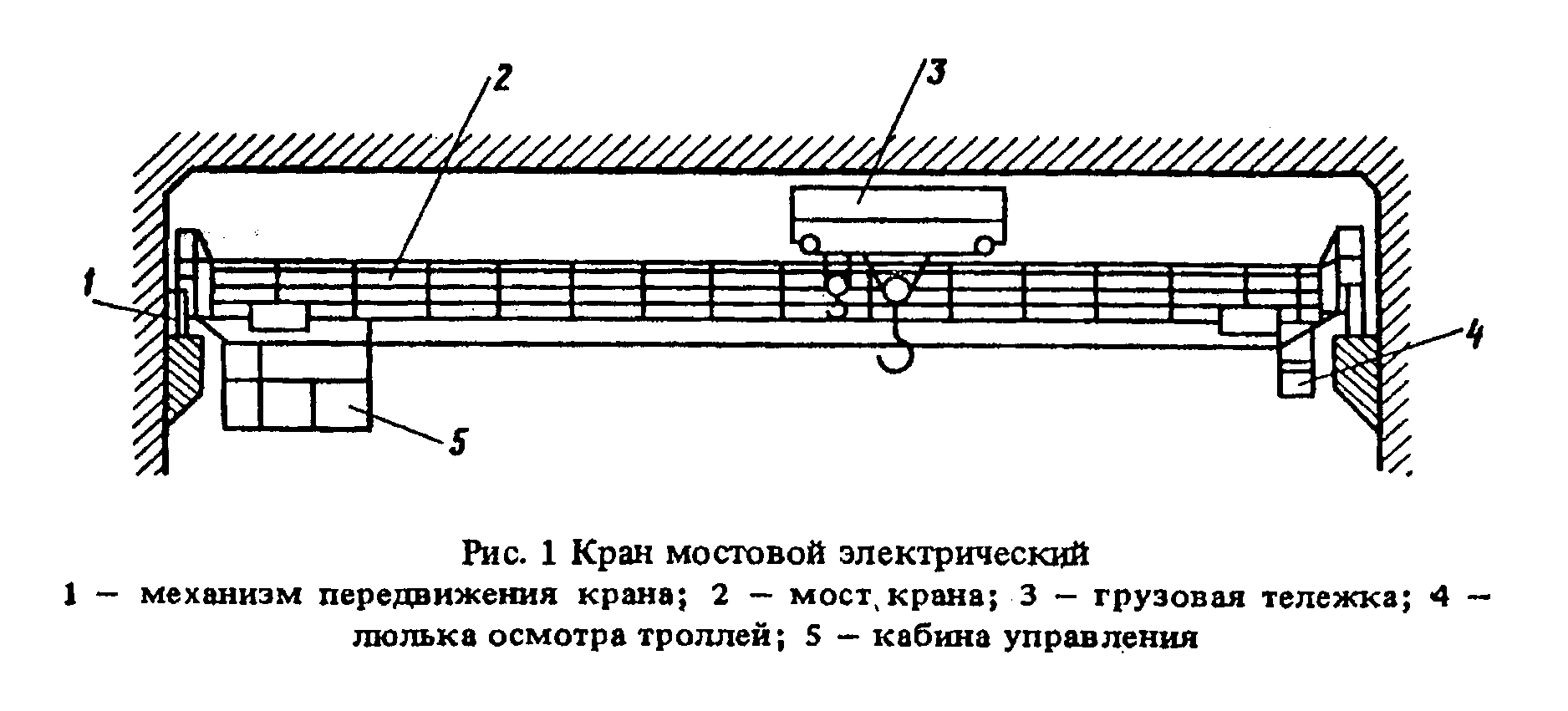 "Рис.1. Кран мостовой электрический"Нормы времени и расценки на измерители, указанные в таблице┌─────────────────────────────┬──────────┬─────────┬───────┬───────┬────┐│Наименование и состав работ  │Состав    │Измерите-│ Н.вр. │ Расц. │ N  ││                             │звена мон-│ли       │       │       │    ││                             │тажников  │         │       │       │    │├─────────────────────────────┼──────────┼─────────┼───────┼───────┼────┤│Установка балансирных тележек│          │         │       │       │    ││на подкрановый путь          │          │         │       │       │    ││                             │          │         │       │       │    ││1. Установка тележек  на под-│5 разр.- 1│1 тележка│ 2,4   │1-86   │ 1  ││крановый   путь  с  временным│4  "   - 1│         │       │       │    ││раскреплением.               │3  "   - 2│1 т      │ 0,9   │0-69,8 │ 2  ││2. Выверка тележек и оконча- │          │         │       │       │    ││тельное крепление            │          │         │       │       │    │├─────────────────────────────┼──────────┼─────────┼───────┼───────┼────┤│Монтаж моста крана           │          │         │       │       │    ││                             │          │         │       │       │    ││1. Подъем и  установка  полу-│6 разр.- 1│         │       │       │    ││мостов на  подкрановый  путь.│5   "  - 1│         │       │       │    ││2. Установка и крепление кон-│4   "  - 3│         │       │       │    ││цевых балок с полумостами.   │3   "  - 2│         │       │       │    ││3. Проверка геометрической   │          │         │       │       │    ││схемы моста и окончательное  │          │         │       │       │    ││крепление стыковых соединений│          │         │       │       │    ││4. Установка, выверка и креп-│          │         │       │       │    ││ление рельс грузовой тележки.│          │         │       │       │    ││5.  Установка тупиковых  упо-│          │         │       │       │    ││ров.                         │          │         │       │       │    ││6. Установка люльки для ос-  │          │         │       │       │    ││мотра троллей.               │          │         │       │       │    ││7. Установка монорельса      │          │         │       │       │    ││                             │          │         │       │       │    ││    При массе крана, т:      │          │         │       │       │    ││                             │          │         │       │       │    ││    до  50                   │          │1 мост   │ 48    │39-36  │ 3  ││                             │          │1 т      │ 2,4   │1-97   │ 4  ││                             ├──────────┼─────────┼───────┼───────┼────┤│    "   100                  │          │1 мост   │ 136   │111-52 │ 5  ││                             │          │1 т      │ 1,7   │1-39   │ 6  ││                             ├──────────┼─────────┼───────┼───────┼────┤│    св. 100                  │          │1 мост   │ 352   │288-64 │ 7  ││                             │          │1 т      │ 0,9   │0-73,8 │ 8  │├─────────────────────────────┼──────────┼─────────┼───────┼───────┼────┤│ Монтаж механизма            │          │         │       │       │    ││ передвижения крана          │          │         │       │       │    ││                             │          │         │       │       │    ││1. Подъем  и установка редук-│5 разр.- 1│1 меха-  │ 44    │35-20  │ 9  ││торов  с  центрированием.  2.│4   "  - 1│низм пе- │       │       │    ││2. Установка  промежуточных  │3   "  - 1│редвиже- │       │       │    ││валов.                       │          │ния      │       │       │    ││3. Установка тормозных шкивов│          │         │       │       │    ││на валы электродвигателей    │          │1 т      │ 8,2   │6-56   │ 10 ││4. Установка, выверка и креп-│          │         │       │       │    ││ление электродвигателей      │          │         │       │       │    ││5. Установка тормозов с вы-  │          │         │       │       │    ││веркой и креплением.         │          │         │       │       │    │├─────────────────────────────┼──────────┼─────────┼───────┼───────┼────┤│ Сборка рамы грузовой тележки│          │         │       │       │    ││                             │          │         │       │       │    ││Сборка рамы  из отдельных ма-│5 разр.- 1│1 рама   │ 6,1   │4-75   │ 11 ││рок с креплением             │4   "  - 2│1 т      │ 1,6   │1-24   │ 12 ││                             │3   "  - 2│         │       │       │    │├─────────────────────────────┼──────────┼─────────┼───────┼───────┼────┤│ Монтаж грузовой тележки     │          │         │       │       │    ││                             │          │         │       │       │    ││1. Установка  и крепление ко-│5 разр.- 1│         │       │       │    ││лес.                         │4   "  - 2│         │       │       │    ││2. Установка редукторов на   │          │         │       │       │    ││тележку с креплением.        │3   "  - 2│         │       │       │    ││3. Установка барабанов с     │          │         │       │       │    ││креплением. 4. Установка, вы-│          │         │       │       │    ││верка и крепление электро-   │          │         │       │       │    ││двигателей.                  │          │         │       │       │    ││5. Установка  тормозов.      │          │         │       │       │    ││6. Подъем и установка грузо- │          │         │       │       │    ││вой тележки на мост крана.   │          │         │       │       │    ││7. Установка тупиковых упо-  │          │         │       │       │    ││ров. При грузоподъемности те-│          │         │       │       │    ││лежки, т:                    │          │         │       │       │    ││                             │          │         │       │       │    ││    до 150                   │          │1 тележка│ 47    │36-57  │ 13 ││                             │          │1 т      │ 3,2   │2-49   │ 14 ││                             ├──────────┼─────────┼───────┼───────┼────┤│    св. 150                  │          │1 тележка│ 57    │44-35  │ 15 ││                             │          │1 т      │ 2,6   │2-02   │ 16 │├─────────────────────────────┼──────────┼─────────┼───────┼───────┼────┤│ Установка кабины управления │          │         │       │       │    ││                             │          │         │       │       │    ││Установка кабины управления с│5 разр.- 1│1 кабина │ 18    │14-36  │ 17 ││креплением                   │4   "  - 2│         │       │       │    ││                             │3   "  - 1│         │       │       │    ││                             │          │         │       │       │    │├─────────────────────────────┼──────────┼─────────┼───────┼───────┼────┤│ Запасовка грузовых полиспас-│          │         │       │       │    ││ тов                         │          │         │       │       │    ││                             │          │         │       │       │    ││1. Подготовка   подвески  или│6 разр.- 1│         │       │       │    ││траверсы к запасовке.        │5   "  - 1│         │       │       │    ││2. Установка бухт  с  канатом│4   "  - 2│         │       │       │    ││на козлы.                    │3   "  - 1│         │       │       │    ││3. Размотка каната.          │          │         │       │       │    ││4. Внешний осмотр, отрезка  и│          │         │       │       │    ││подъем каната.               │          │         │       │       │    ││5. Запасовка   полиспаста   с│          │         │       │       │    ││проводкой   каната  через от-│          │         │       │       │    ││водные блоки:                │          │         │       │       │    ││                             │          │         │       │       │    ││  основного подъема          │          │1 канат  │ 42    │35-70  │ 18 ││                             │          │100 м    │ 8     │6-80   │ 19 ││                             ├──────────┼─────────┼───────┼───────┼────┤│  вспомогательного подъема   │          │1 канат  │ 35    │29-75  │ 20 ││                             │          │100 м    │ 6     │5-10   │ 21 │└─────────────────────────────┴──────────┴─────────┴───────┴───────┴────┘§ Е28-2-2. Монтаж кранов мостовых гидротехническихНормы времени и расценки на измерители, указанные в таблице┌─────────────────────────────┬──────────┬─────────┬───────┬───────┬────┐│Наименование и состав работ  │Состав    │Измерите-│ Н.вр. │ Расц. │ N  ││                             │звена мон-│ли       │       │       │    ││                             │тажников  │         │       │       │    │├─────────────────────────────┼──────────┼─────────┼───────┼───────┼────┤│ Установка балансирных       │          │         │       │       │    ││ тележек на подкрановый путь │          │         │       │       │    ││                             │          │         │       │       │    ││1. Сборка  концевых  балок  с│5 разр.- 1│1 тележка│ 5,1   │4-27   │ 1  ││ведомыми балансирами.        │4  "   - 3│1 т      │ 1,4   │1-17   │ 2  ││2. Установка балансирных те- │          │         │       │       │    ││лежек на подкрановый путь.   │          │         │       │       │    ││3. Выверка тележек и  оконча-│          │         │       │       │    ││тельное крепление.           │          │         │       │       │    │├─────────────────────────────┼──────────┼─────────┼───────┼───────┼────┤│ Монтаж моста крана          │          │         │       │       │    ││                             │          │         │       │       │    ││1. Установка   полумостов  на│6 разр.- 1│1 мост   │ 364   │298-48 │ 3  ││подкрановый путь.            │5  "   - 2│1 т      │ 4,6   │3-77   │ 4  ││2. Установка и крепление кон-│4  "   - 2│         │       │       │    ││цевых балок с мостом.        │3  "   - 3│         │       │       │    ││3. Установка подтележечного  │          │         │       │       │    ││рельса.                      │          │         │       │       │    ││4. Выверка моста по  высотным│          │         │       │       │    ││отметкам.                    │          │         │       │       │    ││5. Проверка    геометрической│          │         │       │       │    ││схемы моста.                 │          │         │       │       │    ││6. Окончательное крепление.  │          │         │       │       │    │├─────────────────────────────┼──────────┼─────────┼───────┼───────┼────┤│ Монтаж механизма  передвиже-│          │         │       │       │    ││ ния                         │          │         │       │       │    ││                             │          │         │       │       │    ││1. Снятие крышек люков  моста│5 разр.- 2│1 меха-  │ 86    │68-68  │ 5  ││с  последующей  их установкой│4  "   - 3│низм пе- │       │       │    ││на место.                    │3  "   - 2│редвиже- │       │       │    ││2. Cпускание  в  люки  узлов │          │ния      │       │       │    ││механизмов передвижения крана│          │1 т      │ 15    │11-98  │ 6  ││3. Установка редукторов, про-│          │         │       │       │    ││межуточных валов, электродви-│          │         │       │       │    ││гателей и тормозов  с крепле-│          │         │       │       │    ││нием.                        │          │         │       │       │    │├─────────────────────────────┼──────────┼─────────┼───────┼───────┼────┤│ Сборка рамы грузовой тележки│          │         │       │       │    ││                             │          │         │       │       │    ││Сборка рамы  грузовой тележки│5 разр.- 1│1 рама   │ 25,5  │19-89  │ 7  ││из отдельных марок           │4  "   - 3│1 т      │ 8,2   │6-40   │ 8  ││                             │3  "   - 2│         │       │       │    │├─────────────────────────────┼──────────┼─────────┼───────┼───────┼────┤│ Монтаж грузовой тележки     │          │         │       │       │    ││                             │          │         │       │       │    ││1. Установка рамы тележки.   │То же     │1 грузо- │ 76    │59-28  │ 9  ││2. Установка механизмов ос-  │          │вая те-  │       │       │    ││новного  и   вспомогательного│          │лежка    │       │       │    ││подъемов с креплением.       │          │1 т      │ 4,3   │3-35   │ 10 ││3. Установка  узлов механизма│          │         │       │       │    ││передвижения грузовой тележки│          │         │       │       │    │├─────────────────────────────┼──────────┼─────────┼───────┼───────┼────┤│ Установка кабины управления │          │         │       │       │    ││                             │          │         │       │       │    ││Установка кабины управления с│5 разр.- 1│1 кабина │ 18    │14-36  │ 11 ││креплением                   │4  "   - 2│         │       │       │    ││                             │3  "   - 1│         │       │       │    │├─────────────────────────────┼──────────┼─────────┼───────┼───────┼────┤│ Запасовка грузовых полиспас-│          │         │       │       │    ││ тов                         │          │         │       │       │    ││                             │          │         │       │       │    ││1. Подготовка подвесок к  за-│6 разр.- 1│1 канат  │ 45,5  │38-68  │ 12 ││пасовке.                     │5  "   - 1│100 м    │ 15    │12-75  │ 13 ││2. Укладка подвесок на шпаль-│4  "   - 2│         │       │       │    ││ные клетки.                  │3  "   - 1│         │       │       │    ││3. Установка  бухт с канатом │          │         │       │       │    ││на козлы.                    │          │         │       │       │    ││4. Размотка каната.          │          │         │       │       │    ││5. Протаскивание каната через│          │         │       │       │    ││систему блоков с креплением и│          │         │       │       │    ││намоткой каната на барабаны. │          │         │       │       │    │└─────────────────────────────┴──────────┴─────────┴───────┴───────┴────┘§Е28-2-3. Монтаж тельферного кранаСостав звена     Монтажники 4 разр. - 2           "    3  "    - 2┌────────────────────────────────────────┬─────────┬───────┬───────┬────┐│      Наименование и состав работ       │Измерите-│ Н.вр. │ Расц. │ N  ││                                        │ли       │       │       │    ││                                        │         │       │       │    │├────────────────────────────────────────┼─────────┼───────┼───────┼────┤│   Монтаж конструкций крана             │         │       │       │    ││                                        │         │       │       │    ││1.  Установка моста крана на подкрановые│1 кран   │ 34    │ 25-33 │  1 ││балки.                                  │1 т массы│ 2,6   │ 1-94  │  2 ││2. Установка  грузовой  тележки  на мост│         │       │       │    ││крана.                                  │         │       │       │    │├────────────────────────────────────────┼─────────┼───────┼───────┼────┤│    Установка тельфера                  │         │       │       │    ││                                        │         │       │       │    ││1. Установка тельфера с заводкой колеса-│1 тельфер│ 15,5  │ 11-55 │  3 ││ми на балки.                            │1 т массы│ 3,4   │ 2-53  │  4 ││2. Запасовка блоков стальным  канатом  с│         │       │       │    ││креплением концов его и намоткой на ба- │         │       │       │    ││рабан лебедки.                          │         │       │       │    │└────────────────────────────────────────┴─────────┴───────┴───────┴────┘§ Е28-2-4. Установка токоприемников, троллеедержателей
и оградительных сетокСостав звена     Монтажники 4 разр. - 2           "    3  "    - 1Нормы времени и расценки на измерители, указанные в таблице┌────────────────────────────────────────┬─────────┬───────┬───────┬────┐│      Наименование и состав работ       │Измерите-│ Н.вр. │ Расц. │ N  ││                                        │ли       │       │       │    ││                                        │         │       │       │    │├────────────────────────────────────────┼─────────┼───────┼───────┼────┤│   Установка токоприемников             │         │       │       │    ││   троллеедержателей                    │         │       │       │    ││                                        │         │       │       │    ││Подъем   и   установка токоприемников  и│1 шт.    │ 1,1   │0-83,6 │  1 ││троллеедержателей с выверкой и креплени-│1 т      │ 8,9   │6-76   │  2 ││ем                                      │         │       │       │    │├────────────────────────────────────────┼─────────┼───────┼───────┼────┤│   Установка оградительных сеток        │         │       │       │    ││                                        │         │       │       │    ││Подъем и установка сеток  с  выверкой  и│1 м2     │ 0,88  │0-66,9 │  3 ││креплением                              │         │       │       │    │└────────────────────────────────────────┴─────────┴───────┴───────┴────┘§ E28-2-5. Монтаж кранов мостовых электрических
кругового действияНормы времени и расценки на измерители, указанные в таблице┌─────────────────────────────┬──────────┬─────────┬───────┬───────┬────┐│Наименование и состав работ  │Состав    │Измерите-│ Н.вр. │ Расц. │ N  ││                             │звена мон-│ли       │       │       │    ││                             │тажников  │         │       │       │    │├─────────────────────────────┼──────────┼─────────┼───────┼───────┼────┤│ Установка балансирных       │          │         │       │       │    ││ тележек на подкрановый путь │          │         │       │       │    ││                             │          │         │       │       │    ││1. Сборка  главных балансиров│6 разр.- 1│1 тележка│ 10,5  │8-82   │ 1  ││с балансирными тележками.    │5  "   - 1│1 т      │ 3,9   │3-28   │ 2  ││2. Установка  концевых  балок│4  "   - 3│         │       │       │    ││на опоры с главными баланси- │3  "   - 1│         │       │       │    ││рами.                        │          │         │       │       │    ││3. Разметка   мест  установки│          │         │       │       │    ││тележек.                     │          │         │       │       │    ││4. Подъем и установка балан- │          │         │       │       │    ││сирных тележек в сборе с кон-│          │         │       │       │    ││цевыми балками на подкрановый│          │         │       │       │    ││путь.                        │          │         │       │       │    ││5. Выверка тележек по осям  и│          │         │       │       │    ││отвесом.                     │          │         │       │       │    ││6.  Раскрепление тележек тал-│          │         │       │       │    ││репами.                      │          │         │       │       │    │├─────────────────────────────┼──────────┼─────────┼───────┼───────┼────┤│ Сборка полумостов           │          │         │       │       │    ││                             │          │         │       │       │    ││Сборка полумостов из  отдель-│6 разр.- 1│1 полу-  │ 44    │36-08  │ 3  ││ных марок с креплением       │5  "   - 1│мост     │       │       │    ││                             │4  "   - 3│1 т      │ 4,4   │3-61   │ 4  ││                             │3  "   - 2│         │       │       │    │├─────────────────────────────┼──────────┼─────────┼───────┼───────┼────┤│ Монтаж моста                │          │         │       │       │    ││                             │          │         │       │       │    ││1. Подъем  и  установка полу-│6 разр.- 1│1 мост   │ 1373  │1125-86│ 5  ││мостов.                      │5  "   - 1│1 т      │ 3,5   │2-87   │ 6  ││2. Стыковка полумостов с кон-│4  "   - 3│         │       │       │    ││цевыми балками.              │3  "   - 2│         │       │       │    ││3. Сверление   отверстий   во│          │         │       │       │    ││фланцевых соединениях.       │          │         │       │       │    ││4. Зачистка сварных швов.    │          │         │       │       │    ││5. Определение горизонтально-│          │         │       │       │    ││го прогиба полумостов.       │          │         │       │       │    ││6. Разметка  мест  прокладки │          │         │       │       │    ││рельсов.                     │          │         │       │       │    ││7. Установка рельсов под гру-│          │         │       │       │    ││зовую тележку с креплением.  │          │         │       │       │    ││8. Участие  в заполнении фор-│          │         │       │       │    ││муляра.                      │          │         │       │       │    │├─────────────────────────────┼──────────┼─────────┼───────┼───────┼────┤│ Установка механизма         │          │         │       │       │    ││ передвижения крана          │          │         │       │       │    ││                             │          │         │       │       │    ││1. Подъем и установка валов и│6 разр.- 1│1 меха-  │ 25    │20-30  │ 7  ││редукторов с центровкой,  вы-│4  "   - 2│низм     │       │       │    ││веркой и креплением.         │3  "   - 2│1 т      │ 4,7   │3-80   │ 8  ││2. Участие в заполнении фор- │          │         │       │       │    ││муляра.                      │          │         │       │       │    │├─────────────────────────────┼──────────┼─────────┼───────┼───────┼────┤│ Сборка рамы грузовой тележки│          │         │       │       │    ││                             │          │         │       │       │    ││Сборка рамы  из отдельных ма-│5 разр.- 2│1 марка  │ 50    │39-93  │ 9  ││рок с креплением             │4  "   - 3│1 т      │ 11    │8-78   │ 10 ││                             │3  "   - 2│         │       │       │    │├─────────────────────────────┼──────────┼─────────┼───────┼───────┼────┤│ Монтаж грузовой тележки     │          │         │       │       │    ││                             │          │         │       │       │    ││1. Установка рамы тележки.   │5 разр.- 2│1 тележка│ 110   │87-85  │ 11 ││2. Установка балансиров те-  │4  "   - 3│         │       │       │    ││лежки.                       │3  "   - 2│1 т      │ 2,7   │2-16   │ 12 ││3. Установка механизма подъ- │          │         │       │       │    ││ема.                         │          │         │       │       │    ││4. Установка     ограничителя│          │         │       │       │    ││подъема.                     │          │         │       │       │    ││5. Установка электротельфера.│          │         │       │       │    ││6. Установка кабельных бара- │          │         │       │       │    ││банов.                       │          │         │       │       │    ││7. Установка ограждений.     │          │         │       │       │    ││8. Установка грузовой тележки│          │         │       │       │    ││9. Установка упоров.         │          │         │       │       │    ││10. Центрирование электродви-│          │         │       │       │    ││гателей.                     │          │         │       │       │    │├─────────────────────────────┼──────────┼─────────┼───────┼───────┼────┤│ Установка кабины управления │          │         │       │       │    ││                             │          │         │       │       │    ││Установка кабины управления с│5 разр.- 1│1 кабина │ 18    │14-36  │ 13 ││выверкой и креплением        │4  "   - 2│         │       │       │    ││                             │3  "   - 1│         │       │       │    │├─────────────────────────────┼──────────┼─────────┼───────┼───────┼────┤│ Монтаж электротельфера      │          │         │       │       │    ││ на мосту                    │          │         │       │       │    ││                             │          │         │       │       │    ││1. Установка кронштейнов  для│4 разр.- 3│1 тельфер│ 50    │37-70  │ 14 ││монорельса.                  │3  "   - 2│1 т      │ 11    │8-29   │ 15 ││2. Укладка  монорельса с раз-│          │         │       │       │    ││меткой места укладки.        │          │         │       │       │    ││3. Установка кабельных теле- │          │         │       │       │    ││жек.                         │          │         │       │       │    ││4. Установка тельфера.       │          │         │       │       │    │├─────────────────────────────┼──────────┼─────────┼───────┼───────┼────┤│ Монтаж портала              │          │         │       │       │    ││                             │          │         │       │       │    ││1. Подъем  и  установка марок│6 разр.- 1│1 портал │  252  │ 206-64│ 16 ││портала.                     │5  "   - 1│1 т      │       │       │    ││2. Установка площадок, лест- │4  "   - 3│         │  7,5  │ 6-15  │ 17 ││ниц и ограждений.            │3  "   - 2│         │       │       │    ││3. Монтаж  электротельфера.  │          │         │       │       │    ││4. Установка  кабельных теле-│          │         │       │       │    ││жек.                         │          │         │       │       │    ││5. Установка ограничителей.  │          │         │       │       │    │├─────────────────────────────┼──────────┼─────────┼───────┼───────┼────┤│ Запасовка грузовых          │          │         │       │       │    ││ полиспастов                 │          │         │       │       │    ││                             │          │         │       │       │    ││1. Установка  лебедок для за-│6 разр.- 1│         │       │       │    ││пасовки.  2. Подъем катушек с│5  "   - 1│         │       │       │    ││2. Подъем катушек с канатом и│4  "   - 3│         │       │       │    ││опускание каната с блоком на │          │         │       │       │    ││проектную  отметку.          │          │         │       │       │    ││3.  Запасовка  полиспастов  с│          │         │       │       │    ││намоткой каната  на  барабан:│          │         │       │       │    ││   основного  подъема        │          │1 канат  │ 71    │61-63  │ 18 ││                             │          │100 м    │ 13,5  │11-72  │ 19 ││                             │          ├─────────┼───────┼───────┼────┤│   вспомогательного подъема  │          │1 канат  │ 59    │51-21  │ 20 ││                             │          │100 м    │ 10    │8-68   │ 21 │└─────────────────────────────┴──────────┴─────────┴───────┴───────┴────┘Глава 2. Монтаж и демонтаж кранов козловых,
полукозловых и гидротехнических§ Е28-2-6. Монтаж кранов козловых и полукозловых
общего назначения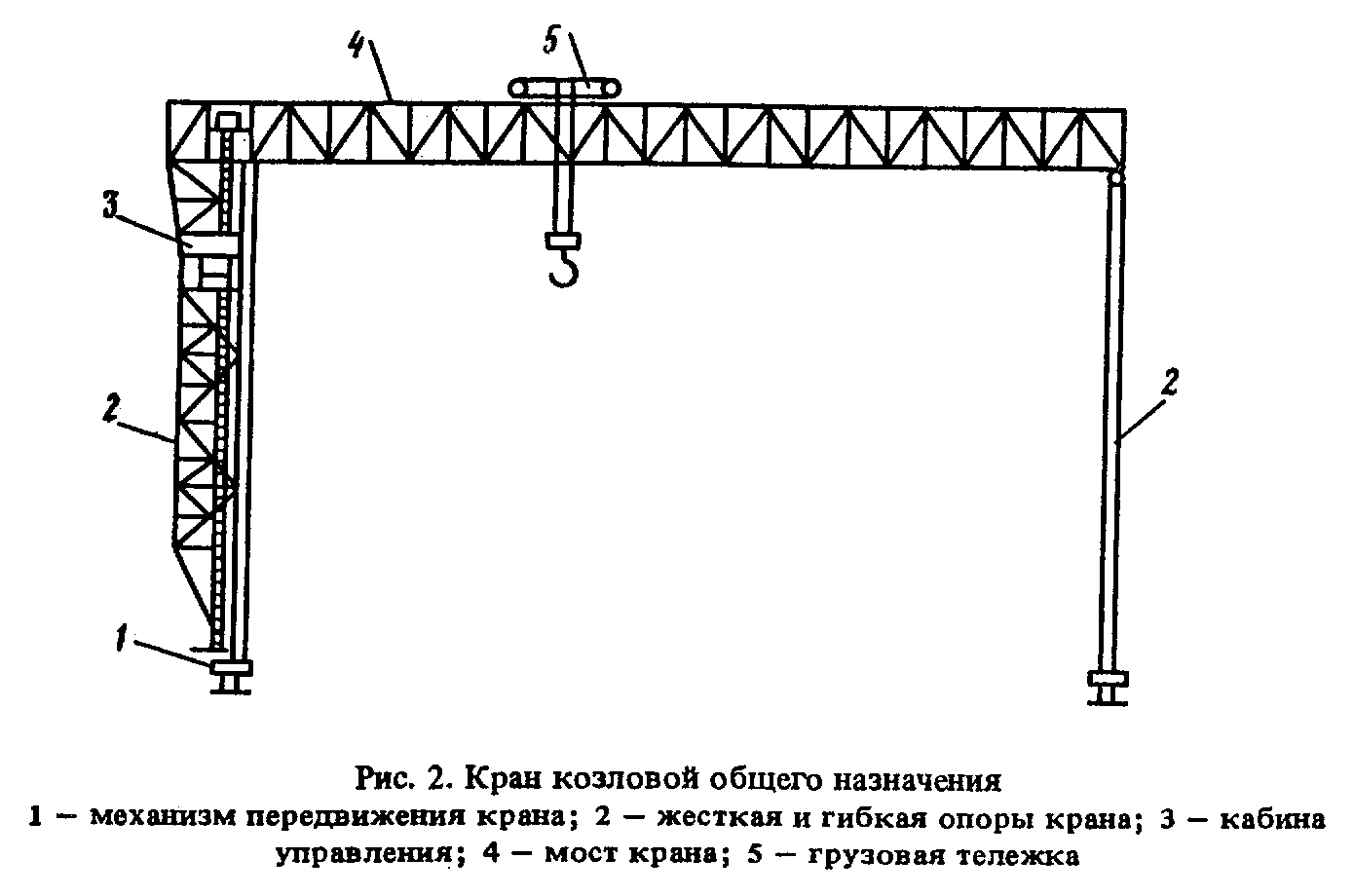 "Рис.2. Кран козловой общего назначения"Нормы времени и расценки на измерители, указанные в таблице┌─────────────────────────────┬──────────┬─────────┬───────┬───────┬────┐│Наименование и состав работ  │Состав    │Измерите-│ Н.вр. │ Расц. │ N  ││                             │звена мон-│ли       │       │       │    ││                             │тажников  │         │       │       │    │├─────────────────────────────┼──────────┼─────────┼───────┼───────┼────┤│ Установка ходовых тележек   │          │         │       │       │    ││ на подкрановый путь         │          │         │       │       │    ││                             │          │         │       │       │    ││1. Разметка  мест  установки.│5 разр.- 1│1 тележка│ 7,2   │5-74   │ 1  ││2.  Установка ходовых тележек│4  "   - 2│1 т      │       │       │    ││на подкрановый путь с времен-│3  "   - 1│         │ 0,8   │0-63   │ 2  ││ным закреплением.            │          │         │       │       │    │├─────────────────────────────┼──────────┼─────────┼───────┼───────┼────┤│ Сборка конструкций моста    │          │         │       │       │    ││                             │          │         │       │       │    ││1. Сборка  конструкций  моста│6 разр.- 1│1 секция │ 37    │30-34  │ 3  ││из  отдельных элементов с ус-│5  "   - 1│1 т      │ 2,9   │2-38   │ 4  ││тановкой стыковых планок.    │4  "   - 3│         │       │       │    ││2. Выверка и крепление стыков│3  "   - 2│         │       │       │    │├─────────────────────────────┼──────────┼─────────┼───────┼───────┼────┤│ Сборка жесткой и гибкой опор│          │         │       │       │    ││                             │          │         │       │       │    ││Сборка опор из отдельных эле-│6 разр.- 1│1 опора  │ 40    │34-00  │ 5  ││ментов с выверкой и креплени-│5  "   - 1│1 т      │ 3,5   │2-98   │ 6  ││ем.                          │4  "   - 2│         │       │       │    ││                             │3  "   - 1│         │       │       │    │├─────────────────────────────┼──────────┼─────────┼───────┼───────┼────┤│ Установка жесткой и гибкой  │          │         │       │       │    ││ опор                        │          │         │       │       │    ││                             │          │         │       │       │    ││Установка опор на ходовые те-│То же     │1 опора  │ 30    │25-50  │ 7  ││лежки  с креплением к монтаж-│          │1 т      │ 0,8   │0-68   │ 8  ││ным опорам                   │          │         │       │       │    │├─────────────────────────────┼──────────┼─────────┼───────┼───────┼────┤│ Установка монтажных опор    │          │         │       │       │    ││                             │          │         │       │       │    ││1. Разметка   мест  установки│6 разр.- 1│1 т      │ 4,5   │2-89   │ 9  ││монтажных  опор.             │5  "   - 1│         │       │       │    ││2. Укладка     железобетонных│4  "   - 2│         │       │       │    ││плит под опоры.              │3  "   - 2│         │       │       │    ││3. Установка опор с креплени-│          │         │       │       │    ││ем.                          │          │         │       │       │    ││4. Укладка груза на монтажные│          │         │       │       │    ││опоры.                       │          │         │       │       │    │├─────────────────────────────┼──────────┼─────────┼───────┼───────┼────┤│ Снятие монтажных опор       │          │         │       │       │    ││                             │          │         │       │       │    ││1. Снятие груза  с  монтажных│То же     │1 т      │ 2,5   │1-61   │ 10 ││опор.                        │          │         │       │       │    ││2. Снятие монтажных опор.    │          │         │       │       │    ││3. Снятие железобетонных плит│          │         │       │       │    │├─────────────────────────────┼──────────┼─────────┼───────┼───────┼────┤│ Подъем моста                │          │         │       │       │    ││                             │          │         │       │       │    ││1. Подъем моста.             │6 разр.- 1│1 мост   │ 73    │60-35  │ 11 ││2. Подкатка опор  под  мост. │5  "   - 2│1 т      │ 1,2   │0-99,2 │ 12 ││3. Посадка моста на  опоры  и│4  "   - 4│         │       │       │    ││крепление опор с мостом.     │3  "   - 2│         │       │       │    ││4. Установка  стяжек.        │          │         │       │       │    ││5. Выверка и закрепление     │          │         │       │       │    ││конструкций крана.           │          │         │       │       │    │├─────────────────────────────┼──────────┼─────────┼───────┼───────┼────┤│ Установка грузовой тележки  │          │         │       │       │    ││                             │          │         │       │       │    ││Подъем и установка тележки  с│5 разр.- 1│1 тележка│ 1,7   │1-36   │ 13 ││закреплением                 │4  "   - 1│1 т      │       │       │    ││                             │3  "   - 1│         │ 1,3   │1-04   │ 14 │├─────────────────────────────┼──────────┼─────────┼───────┼───────┼────┤│ Установка кабины управления │          │         │       │       │    ││                             │          │         │       │       │    ││1. Установка опорных балок на│5 разр.- 1│1 кабина │ 6,5   │5-18   │ 15 ││жесткую опору.               │4  "   - 2│         │       │       │    ││2. Установка кабины с крепле-│3  "   - 1│         │       │       │    ││нием.                        │          │         │       │       │    │├─────────────────────────────┼──────────┼─────────┼───────┼───────┼────┤│ Установка электрических     │          │         │       │       │    ││ лебедок                     │          │         │       │       │    ││                             │          │         │       │       │    ││1. Подготовка  мест установки│6 разр.- 1│1 лебедка│ 4,4   │3-67   │ 16 ││лебедок.                     │4  "   - 2│1 т      │       │       │    ││2. Разметка мест установки.  │3  "   - 1│         │ 0,7   │0-58,5 │ 17 ││3. Установка и крепление ле- │          │         │       │       │    ││бедок.                       │          │         │       │       │    │├─────────────────────────────┼──────────┼─────────┼───────┼───────┼────┤│ Запасовка полиспастов       │          │         │       │       │    ││                             │          │         │       │       │    ││1. Подготовка  подвески   или│6 разр.- 1│         │       │       │    ││траверсы к запасовке.        │5  "   - 1│         │       │       │    ││2. Размотка каната.          │4  "   - 2│         │       │       │    ││3. Внешний осмотр,  отрезка и│3  "   - 1│         │       │       │    ││подъем каната.               │          │         │       │       │    ││4. Запасовка  грузового поли-│          │         │       │       │    ││спаста с креплением концов   │          │         │       │       │    ││каната.                      │          │         │       │       │    │├─────────────────────────────┼──────────┼─────────┼───────┼───────┼────┤│  Полиспаст основного подъема│          │1 канат  │ 13,5  │11-48  │ 18 ││                             │          │100 м    │ 4     │3-40   │ 19 ││                             ├──────────┼─────────┼───────┼───────┼────┤│  Полиспаст передвижения гру-│5 разр.- 1│1 канат  │ 12    │9-34   │ 20 ││  зовой тележки              │4  "   - 2│100 м    │ 5     │3-89   │ 21 ││                             │3  "   - 2│         │       │       │    │├─────────────────────────────┼──────────┼─────────┼───────┼───────┼────┤│Установка кабельного барабана│          │         │       │       │    ││                             │          │         │       │       │    ││1. Установка    подставки   с│5 разр.- 1│1 барабан│ 4,9   │3-92   │ 22 ││креплением.                  │4  "   - 1│1 т      │ 0,6   │0-48   │ 23 ││2. Подъем и установка бараба-│3  "   - 1│         │       │       │    ││на.                          │          │         │       │       │    ││3. Крепление барабана.       │          │         │       │       │    │└─────────────────────────────┴──────────┴─────────┴───────┴───────┴────┘§ E28-2-7. Монтаж кранов козловых самомонтирующихся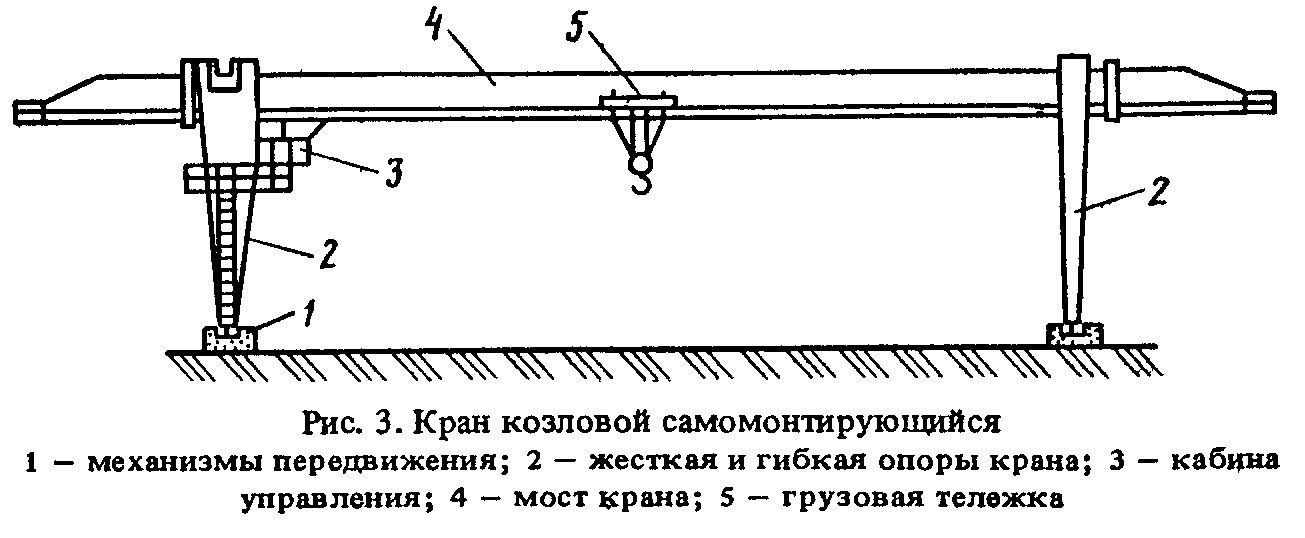 "Рис. 3. Кран козловой самомонтирующийся"Нормы времени и расценки на измерители, указанные в таблице┌─────────────────────────────┬──────────┬─────────┬───────┬───────┬────┐│Наименование и состав работ  │Состав    │Измерите-│ Н.вр. │ Расц. │ N  ││                             │звена мон-│ли       │       │       │    ││                             │тажников  │         │       │       │    │├─────────────────────────────┼──────────┼─────────┼───────┼───────┼────┤│ Сборка моста                │          │         │       │       │    ││                             │          │         │       │       │    ││1. Укрупнительная сборка мос-│6 разр.- 1│1 секция │ 40    │32-80  │ 1  ││та из отдельных  элементов  с│5  "   - 1│1 т      │ 2,8   │2-30   │ 2  ││установкой  стыковых  планок.│4  "   - 3│         │       │       │    ││2. Выверка и крепление моста.│3  "   - 2│         │       │       │    │├─────────────────────────────┼──────────┼─────────┼───────┼───────┼────┤│ Сборка монорельса           │          │         │       │       │    ││                             │          │         │       │       │    ││1. Укрупнительная сборка  мо-│6 разр.- 1│1 т      │ 4,9   │4-09   │ 3  ││норельса  с мостом крана.    │4  "   - 2│         │       │       │    ││2. Выверка и крепление моно- │3  "   - 1│         │       │       │    ││рельса.                      │          │         │       │       │    │├─────────────────────────────┼──────────┼─────────┼───────┼───────┼────┤│ Установка рельсов грузовых  │          │         │       │       │    ││ тележек                     │          │         │       │       │    ││                             │          │         │       │       │    ││1. Разметка  места  установки│5 разр.- 1│1 т      │ 5,2   │4-03   │ 4  ││рельсов.                     │4  "   - 1│         │       │       │    ││2. Установка  на  мост  кран │          │         │       │       │    ││рельсов под грузовую тележку.│3  "   - 2│         │       │       │    ││3. Выверка и крепление рель- │          │         │       │       │    ││сов.                         │          │         │       │       │    ││4. Установка и крепление ту- │          │         │       │       │    ││пиковых упоров.              │          │         │       │       │    │├─────────────────────────────┼──────────┼─────────┼───────┼───────┼────┤│ Установка пилонов (опор)    │          │         │       │       │    ││                             │          │         │       │       │    ││1. Подготовка  мест для уста-│6 разр.- 1│1 т      │ 5,5   │4-44   │ 5  ││новки пилонов.               │4  "   - 2│         │       │       │    ││2. Сборка пилонов.           │3  "   - 2│         │       │       │    ││3. Установка и крепление пи- │          │         │       │       │    ││лонов.                       │          │         │       │       │    │├─────────────────────────────┼──────────┼─────────┼───────┼───────┼────┤│ Сборка и стыковка опор      │          │         │       │       │    ││ с мостом                    │          │         │       │       │    ││                             │          │         │       │       │    ││1. Выбивка  осей из шарнирных│6 разр.- 1│1 опора  │ 40    │33-00  │ 6  ││соединений  опор.            │5  "   - 1│1 т      │ 3,5   │2-89   │ 7  ││2. Сборка опор.              │4  "   - 2│         │       │       │    ││3. Зачистка шарнирных соеди- │3  "   - 2│         │       │       │    ││нений.                       │          │         │       │       │    ││4. Стыковка опор  с мостом с │          │         │       │       │    ││установкой осей.             │          │         │       │       │    │├─────────────────────────────┼──────────┼─────────┼───────┼───────┼────┤│ Установка ходовых тележек   │          │         │       │       │    ││                             │          │         │       │       │    ││1. Установка   подставок.    │5 разр.- 1│1 тележка│ 7,2   │5-76   │ 8  ││2. Подъем и установка ходовых│4  "   - 1│1 т      │       │       │    ││тележек  на подкрановый путь.│3  "   - 1│         │ 0,8   │0-64   │ 9  ││3. Соединение ходовых тележек│          │         │       │       │    ││с опорными конструкциями кра-│          │         │       │       │    ││на.                          │          │         │       │       │    │├─────────────────────────────┼──────────┼─────────┼───────┼───────┼────┤│ Установка и снятие кронштей-│          │         │       │       │    ││ нов монтажных полиспастов   │          │         │       │       │    ││                             │          │         │       │       │    ││1. Выбивка осей.             │5 разр.- 1│1 крон-  │ 1     │0-80   │ 10 ││2. Установка кронштейнов.    │4  "   - 1│штейн    │       │       │    ││3. Снятие и укладка кронштей-│3  "   - 1│1 т      │ 8,3   │6-64   │ 11 ││нов после окончания монтажа. │          │         │       │       │    │├─────────────────────────────┼──────────┼─────────┼───────┼───────┼────┤│ Установка лебедок для       │          │         │       │       │    ││ подъема крана в проектное   │          │         │       │       │    ││ положение                   │          │         │       │       │    ││                             │          │         │       │       │    ││1. Подготовка      такелажных│6 разр.- 1│1 лебедка│ 3,5   │2-89   │ 12 ││средств.                     │5  "   - 1│1 т      │ 0,7   │       │    ││2. Установка и закрепление   │4  "   - 2│         │ 0,7   │0-57,8 │ 13 ││лебедок.                     │3  "   - 2│         │       │       │    │├─────────────────────────────┼──────────┼─────────┼───────┼───────┼────┤│ Запасовка полиспастов       │          │         │       │       │    ││ для подъема крана           │          │         │       │       │    ││                             │          │         │       │       │    ││1. Закрепление блоков  полис-│То же     │1 канат  │ 20    │16-50  │ 14 ││пастов.                      │          │100 м    │ 3,5   │2-89   │ 15 ││2. Размотка и внешний  осмотр│          │         │       │       │    ││каната.                      │          │         │       │       │    ││3. Запасовка каната с крепле-│          │         │       │       │    ││нием концов на лебедках.     │          │         │       │       │    │├─────────────────────────────┼──────────┼─────────┼───────┼───────┼────┤│ Самоподъем моста            │          │         │       │       │    ││                             │          │         │       │       │    ││1. Подъем  моста  в  сборе  с│6 разр.- 1│1 мост   │ 65    │53-30  │ 16 ││опорами  при  помощи электри-│5  "   - 2│1 м      │ 2,4   │1-97   │ 17 ││ческих лебедок.              │4  "   - 2│подъема  │       │       │    ││2. Крепление опор с мостом  и│3  "   - 3│         │       │       │    ││между собой.                 │          │         │       │       │    │├─────────────────────────────┼──────────┼─────────┼───────┼───────┼────┤│ Установка стяжек опор крана │          │         │       │       │    ││                             │          │         │       │       │    ││1. Сборка стяжек из отдельных│6 разр.- 1│1 элемент│ 5,5   │4-44   │ 18 ││элементов.                   │4  "   - 2│1 т      │ 4,5   │3-64   │ 19 ││2. Установка стяжек с закреп-│3  "   - 2│         │       │       │    ││лением их к опорам.          │          │         │       │       │    │├─────────────────────────────┼──────────┼─────────┼───────┼───────┼────┤│ Распасовка полиспаста       │          │         │       │       │    ││ механизма подъема крана     │          │         │       │       │    ││                             │          │         │       │       │    ││1. Распасовка  полиспаста.   │5 разр.- 1│1 канат  │ 10    │7-78   │ 20 ││2. Намотка каната на барабан.│4  "   - 2│100 м    │ 1,5   │1-17   │ 21 ││3. Снятие блоков полиспаста. │3  "   - 2│         │       │       │    │├─────────────────────────────┼──────────┼─────────┼───────┼───────┼────┤│ Демонтаж пилонов (опор)     │          │         │       │       │    ││                             │          │         │       │       │    ││Опускание пилонов  и разборка│То же     │1 т      │ 2,8   │2-18   │ 22 ││на отдельные части.          │          │         │       │       │    │├─────────────────────────────┼──────────┼─────────┼───────┼───────┼────┤│ Установка грузовой тележки  │          │         │       │       │    ││                             │          │         │       │       │    ││Подъем и  установка  грузовой│5 разр.- 1│1 тележка│ 6,5   │5-06   │ 23 ││тележки на рельсы.           │4  "   - 2│1 т      │       │       │    ││                             │3  "   - 2│         │ 2,5   │1-95   │ 24 │├─────────────────────────────┼──────────┼─────────┼───────┼───────┼────┤│ Установка кабины управления │          │         │       │       │    ││                             │          │         │       │       │    ││1. Установка  опорных   балок│5 разр.- 1│1 кабина │ 6,5   │5-20   │ 25 ││под кабину с выверкой.       │4  "   - 1│         │       │       │    ││2. Установка кабины с  креп- │3  "   - 1│         │       │       │    ││лением                       │          │         │       │       │    ││3.  Регулировка амортизаторов│          │         │       │       │    ││кабины.                      │          │         │       │       │    │├─────────────────────────────┼──────────┼─────────┼───────┼───────┼────┤│ Установка и снятие          │          │         │       │       │    ││ уравнительно-монтажного     │          │         │       │       │    ││ механизма                   │          │         │       │       │    ││                             │          │         │       │       │    ││1. Установка      уравнитель-│5 разр.- 1│1 меха-  │ 14    │11-17  │ 26 ││но-монтажного   механизма  на│4  "   - 2│низм     │       │       │    ││опоры крана.                 │3  "   - 1│1 т      │ 13    │10-37  │ 27 ││2. Снятие   механизма   после│          │         │       │       │    ││подъема моста.               │          │         │       │       │    │├─────────────────────────────┼──────────┼─────────┼───────┼───────┼────┤│ Установка электрических     │          │         │       │       │    ││ лебедок                     │          │         │       │       │    ││                             │          │         │       │       │    ││1. Подготовка и разметка мест│6 разр.- 1│1 лебедка│ 4,4   │3-67   │ 28 ││установки лебедок.           │4  "   - 2│1 т      │       │       │    ││2. Установка и крепление ле- │          │         │       │       │    ││бедок.                       │3  "   - 1│         │ 0,7   │0-58,5 │ 29 │├─────────────────────────────┼──────────┼─────────┼───────┼───────┼────┤│ Установка кабельного        │          │         │       │       │    ││ барабана                    │          │         │       │       │    ││                             │          │         │       │       │    ││1. Установка   подставки   на│5 разр.- 1│1 барабан│ 4,9   │3-92   │ 30 ││опоре с креплением.          │4  "   - 1│1 т      │       │       │    ││2. Подъем, установка и креп- │3  "   - 1│         │ 0,6   │0-48   │ 31 ││ление барабана.              │          │         │       │       │    ││3. Запасовка троса перемеще- │          │         │       │       │    ││ния кабеля.                  │          │         │       │       │    │├─────────────────────────────┼──────────┼─────────┼───────┼───────┼────┤│ Запасовка грузовых          │          │         │       │       │    ││ полиспастов                 │          │         │       │       │    ││                             │          │         │       │       │    ││1. Подготовка подвески и тра-│6 разр.- 1│1 канат  │ 15    │12-75  │ 32 ││версы к запасовке.           │5  "   - 1│100 м    │ 4     │3-40   │ 33 ││2. Размотка каната.          │4  "   - 2│         │       │       │    ││3. Внешний осмотр, обрезка  и│3  "   - 1│         │       │       │    ││подъем каната.               │          │         │       │       │    ││4. Запасовка грузового поли- │          │         │       │       │    ││спаста  с  креплением концов │          │         │       │       │    ││каната.                      │          │         │       │       │    │├─────────────────────────────┼──────────┼─────────┼───────┼───────┼────┤│ Запасовка каната            │          │         │       │       │    ││ передвижения грузовой       │          │         │       │       │    ││ тележки                     │          │         │       │       │    ││                             │          │         │       │       │    ││1. Подготовка к запасовке ро-│5 разр.- 1│1 канат  │ 12    │9-34   │ 34 ││ликов.                       │4  "   - 2│100 м    │ 5     │3-89   │ 35 ││2. Размотка каната.          │3  "   - 2│         │       │       │    ││3. Запасовка каната.         │          │         │       │       │    ││4. Крепление  концов каната к│          │         │       │       │    ││грузовой тележке и барабану  │          │         │       │       │    ││лебедки.                     │          │         │       │       │    │└─────────────────────────────┴──────────┴─────────┴───────┴───────┴────┘§ Е28-2-8. Демонтаж кранов козловых общего назначенияНормы времени и расценки на измерители, указанные в таблице┌─────────────────────────────┬──────────┬─────────┬───────┬───────┬────┐│Наименование и состав работ  │Состав    │Измерите-│ Н.вр. │ Расц. │ N  ││                             │звена мон-│ли       │       │       │    ││                             │тажников  │         │       │       │    │├─────────────────────────────┼──────────┼─────────┼───────┼───────┼────┤│ Распасовка полиспастов      │          │         │       │       │    ││                             │          │         │       │       │    ││1. Открепление   канатов.  2.│5 разр.- 1│         │       │       │    ││2. Распасовка канатов и  на- │4  "   - 1│         │       │       │    ││мотка на барабан.            │3  "   - 1│         │       │       │    ││                             │          │         │       │       │    ││   Грузовой полиспаст        │          │1 канат  │ 6,7   │5-36   │ 1  ││                             │          │100 м    │ 2     │1-60   │ 2  ││                             ├──────────┼─────────┼───────┼───────┼────┤│   Полиспаст передвижения    │4 разр.- 1│1 канат  │ 6,1   │4-54   │ 3  ││   грузовой тележки          │3  "   - 1│100 м    │ 2,5   │1-86   │ 4  │├─────────────────────────────┼──────────┼─────────┼───────┼───────┼────┤│ Снятие грузовой тележки     │          │         │       │       │    ││                             │          │         │       │       │    ││1. Снятие  грузовой  тележки.│4 разр.- 1│1 тележка│ 0,9   │0-67,1 │ 5  ││2. Маркировка.               │3  "   - 1│1 т      │ 0,5   │0-37,3 │ 6  │├─────────────────────────────┼──────────┼─────────┼───────┼───────┼────┤│ Снятие электрических лебедок│          │         │       │       │    ││                             │          │         │       │       │    ││1. Открепление и снятие лебе-│5 разр.- 1│1 лебедка│ 2,2   │1-77   │ 7  ││док.                         │3  "   - 1│1 т      │ 0,4   │0-32,2 │ 8  ││2. Маркировка.               │          │         │       │       │    │├─────────────────────────────┼──────────┼─────────┼───────┼───────┼────┤│ Демонтаж моста              │          │         │       │       │    ││                             │          │         │       │       │    ││1. Открепление  секций консо-│6 разр.- 1│1 секция │ 29    │24-11  │ 9  ││лей от моста и снятие их.    │5  "   - 2│1 т      │ 1,4   │1-16   │ 10 ││2. Раскрепление опор.        │4  "   - 3│         │       │       │    ││3. Открепление моста от опор │3  "   - 2│         │       │       │    ││крана и снятие его.          │          │         │       │       │    ││4. Разборка моста на элементы│          │         │       │       │    ││(марки).                     │          │         │       │       │    ││5. Маркировка.               │          │         │       │       │    │├─────────────────────────────┼──────────┼─────────┼───────┼───────┼────┤│ Демонтаж опор               │          │         │       │       │    ││                             │          │         │       │       │    ││1. Временное раскрепление те-│6 разр.- 1│1 опора  │ 35    │28-88  │ 11 ││лежек.                       │5  "   - 1│1 т      │ 2,2   │1-82   │ 12 ││2. Открепление опор от ходо- │4  "   - 2│         │       │       │    ││вых тележек.                 │3  "   - 2│         │       │       │    ││3. Опускание опор.           │          │         │       │       │    ││4. Разборка опор на элементы.│          │         │       │       │    ││5.  Снятие стяжек.           │          │         │       │       │    ││6.  Отсоединение  тележек  от│          │         │       │       │    ││опор.                        │          │         │       │       │    ││7. Маркировка.               │          │         │       │       │    │├─────────────────────────────┼──────────┼─────────┼───────┼───────┼────┤│ Снятие кабины управления    │          │         │       │       │    ││                             │          │         │       │       │    ││1. Открепление кабины от опо-│4 разр.- 1│1 кабина │ 3,3   │2-41   │ 13 ││ры.                          │3  "   - 2│         │       │       │    ││2. Снятие кабины.            │          │         │       │       │    ││3. Маркировка.               │          │         │       │       │    │├─────────────────────────────┼──────────┼─────────┼───────┼───────┼────┤│ Снятие ходовых тележек      │          │         │       │       │    ││                             │          │         │       │       │    ││1. Снятие ходовых тележек.   │5 разр.- 1│1 тележка│ 3,6   │2-88   │ 14 ││2. Маркировка.               │4  "   - 1│1 т      │       │       │    ││                             │3  "   - 1│         │ 0,4   │0-32   │ 15 │├─────────────────────────────┼──────────┼─────────┼───────┼───────┼────┤│ Снятие кабельного барабана  │          │         │       │       │    ││                             │          │         │       │       │    ││1. Снятие  и укладка каната и│4 разр.- 1│1 барабан│ 2,7   │1-97   │ 16 ││электрического   кабеля.     │3  "   - 2│         │       │       │    ││2. Открепление  и  снятие ка-│          │         │       │       │    ││бельного барабана.           │          │         │       │       │    ││3. Маркировка.               │          │         │       │       │    │└─────────────────────────────┴──────────┴─────────┴───────┴───────┴────┘Примечание. Монтаж и демонтаж монтажных опор нормировать по нормам и расценкам §Е28-2-6, пп.9, 10.§ Е28-2-9. Демонтаж кранов козловых самомонтирующихсяНормы времени и расценки на измерители, указанные в таблице┌─────────────────────────────┬──────────┬─────────┬───────┬───────┬────┐│Наименование и состав работ  │Состав    │Измерите-│ Н.вр. │ Расц. │ N  ││                             │звена мон-│ли       │       │       │    ││                             │тажников  │         │       │       │    │├─────────────────────────────┼──────────┼─────────┼───────┼───────┼────┤│ Снятие стяжек опор          │          │         │       │       │    ││                             │          │         │       │       │    ││1. Открепление и снятие  стя-│5 разр.- 1│1 марка  │ 2,8   │2-18   │ 1  ││жек опор.                    │4  "   - 2│1 т      │ 2,3   │1-79   │ 2  ││2. Маркировка.               │3  "   - 2│         │       │       │    │├─────────────────────────────┼──────────┼─────────┼───────┼───────┼────┤│ Установка и снятие          │          │         │       │       │    ││ кронштейнов                 │          │         │       │       │    ││                             │          │         │       │       │    ││1. Снятие   осей   с  проушин│5 разр.- 1│1 крон-  │ 1     │0-77,5 │ 3  ││опор.                        │4  "   - 1│штейн    │       │       │    ││2. Установка кронштейнов на  │3  "   - 2│1 т      │ 8,3   │6-43   │ 4  ││опоры.                       │          │         │       │       │    ││3. Снятие и укладка кронштей-│          │         │       │       │    ││нов после опускания моста.   │          │         │       │       │    │├─────────────────────────────┼──────────┼─────────┼───────┼───────┼────┤│ Запасовка и распасовка      │          │         │       │       │    ││ полиспастов опускания крана │          │         │       │       │    ││                             │          │         │       │       │    ││1. Разматывание  каната.     │5 разр.- 1│1 канат  │ 20    │15-60  │ 5  ││2. Запасовка   полиспастов.  │4  "   - 3│100 м    │ 3,5   │2-73   │ 6  ││3. Распасовка  полиспастов  и│3  "   - 2│         │       │       │    ││наматывание каната на барабан│          │         │       │       │    │├─────────────────────────────┼──────────┼─────────┼───────┼───────┼────┤│ Установка и снятие          │          │         │       │       │    ││ уравнительно-монтажного     │          │         │       │       │    ││ механизма                   │          │         │       │       │    ││                             │          │         │       │       │    ││1.Установка уравнительно-мон-│5 разр.- 1│1 меха-  │ 14    │11-17  │ 7  ││тажного механизма  на  опоры.│4  "   - 2│низм     │       │       │    ││2.  Снятие  уравнительно-мон-│3  "   - 1│1 т      │ 13    │10-37  │ 8  ││тажного механизма после опус-│          │         │       │       │    ││кания моста.                 │          │         │       │       │    │├─────────────────────────────┼──────────┼─────────┼───────┼───────┼────┤│ Опускание крана             │          │         │       │       │    ││                             │          │         │       │       │    ││Опускание крана  с  фиксацией│6 разр.- 1│1 мост   │ 43    │26-05  │ 9  ││промежуточных   положений   и│5  "   - 2│1 м опу- │ 1,2   │0-97,7 │ 10 ││опиранием моста крана на вре-│4  "   - 4│скания   │       │       │    ││менные пилоны (опоры)        │3  "   - 3│         │       │       │    │├─────────────────────────────┼──────────┼─────────┼───────┼───────┼────┤│ Снятие кабельного барабана  │          │         │       │       │    ││                             │          │         │       │       │    ││1. Снятие и укладка каната  и│5 разр.- 1│1 барабан│ 2,5   │2-00   │ 11 ││электрического   кабеля.     │4  "   - 1│1 т      │       │       │    ││2. Открепление и снятие  ка- │3  "   - 1│         │ 0,3   │0-24   │ 12 ││бельного барабана.           │          │         │       │       │    ││3. Маркировка.               │          │         │       │       │    │├─────────────────────────────┼──────────┼─────────┼───────┼───────┼────┤│ Демонтаж опор               │          │         │       │       │    ││                             │          │         │       │       │    ││1. Отсоединение  опор от сек-│5 разр.- 1│1 марка  │ 20    │15-37  │ 13 ││ций моста и ходовых  тележек.│4  "   - 3│1 т      │ 1,7   │1-31   │ 14 ││2. Выбивка  осей из шарнирных│3  "   - 3│         │       │       │    ││соединений.                  │          │         │       │       │    ││3. Разборка опор на  отдель- │          │         │       │       │    ││ные  элементы.               │          │         │       │       │    ││4. Маркировка.               │          │         │       │       │    │├─────────────────────────────┼──────────┼─────────┼───────┼───────┼────┤│ Снятие ходовых тележек      │          │         │       │       │    ││                             │          │         │       │       │    ││1. Снятие с подкрановых путей│5 разр.- 1│1 тележка│ 3,5   │2-71   │ 15 ││ходовых тележек.             │4  "   - 1│1 т      │ 0,4   │0-31,1 │ 16 ││2.Маркировка.                │3  "   - 2│         │       │       │    │├─────────────────────────────┼──────────┼─────────┼───────┼───────┼────┤│ Распасовка грузового        │          │         │       │       │    ││ полиспаста                  │          │         │       │       │    ││                             │          │         │       │       │    ││1. Укладка   крюковой  обоймы│5 разр.- 1│1 канат  │ 7,5   │5-81   │ 17 ││(траверсы).                  │4  "   - 1│100 м    │ 2     │1-55   │ 18 ││2. Открепление каната.       │3  "   - 2│         │       │       │    ││3. Распасовка каната и намот-│          │         │       │       │    ││ка его на барабан.           │          │         │       │       │    │├─────────────────────────────┼──────────┼─────────┼───────┼───────┼────┤│ Распасовка полиспаста       │          │         │       │       │    ││ механизма передвижения      │          │         │       │       │    ││ грузовой тележки            │          │         │       │       │    ││                             │          │         │       │       │    ││1. Открепление   каната.     │5 разр.- 1│1 канат  │ 6     │4-65   │ 19 ││2. Распасовка  каната  и на- │4  "   - 1│100 м    │ 2,5   │1-94   │ 20 ││мотка его на барабан.        │3  "   - 2│         │       │       │    │├─────────────────────────────┼──────────┼─────────┼───────┼───────┼────┤│ Снятие электрических лебедок│          │         │       │       │    ││                             │          │         │       │       │    ││1. Открепление и снятие лебе-│5 разр.- 1│1 лебедка│ 2,2   │1-76   │ 21 ││док.                         │4  "   - 1│1 т      │       │       │    ││2. Маркировка.               │3  "   - 1│         │ 0,4   │0-32   │ 22 │├─────────────────────────────┼──────────┼─────────┼───────┼───────┼────┤│ Снятие кабины управления    │          │         │       │       │    ││                             │          │         │       │       │    ││1. Открепление и снятие каби-│4 разр.- 2│1 кабина │ 3,3   │2-46   │ 23 ││ны.                          │3  "   - 2│         │       │       │    ││2. Маркировка.               │          │         │       │       │    │├─────────────────────────────┼──────────┼─────────┼───────┼───────┼────┤│ Снятие грузовой тележки     │          │         │       │       │    ││                             │          │         │       │       │    ││1. Открепление  и снятие гру-│4 разр.- 1│1 тележка│ 3,7   │2-76   │ 24 ││зовой тележки.               │3  "   - 1│1 т      │ 1,3   │0-96,9 │ 25 ││2. Маркировка.               │          │         │       │       │    │├─────────────────────────────┼──────────┼─────────┼───────┼───────┼────┤│ Разборка моста на отдельные │          │         │       │       │    ││ элементы                    │          │         │       │       │    ││                             │          │         │       │       │    ││1. Открепление   и   разборка│5 разр.- 1│1 секция │ 20    │15-56  │ 26 ││моста на элементы.           │4  "   - 2│1 т      │ 1,4   │1-09   │ 27 ││2. Маркировка.               │3  "   - 2│         │       │       │    │└─────────────────────────────┴──────────┴─────────┴───────┴───────┴────┘§ E28-2-10. Монтаж кранов козловых гидротехнических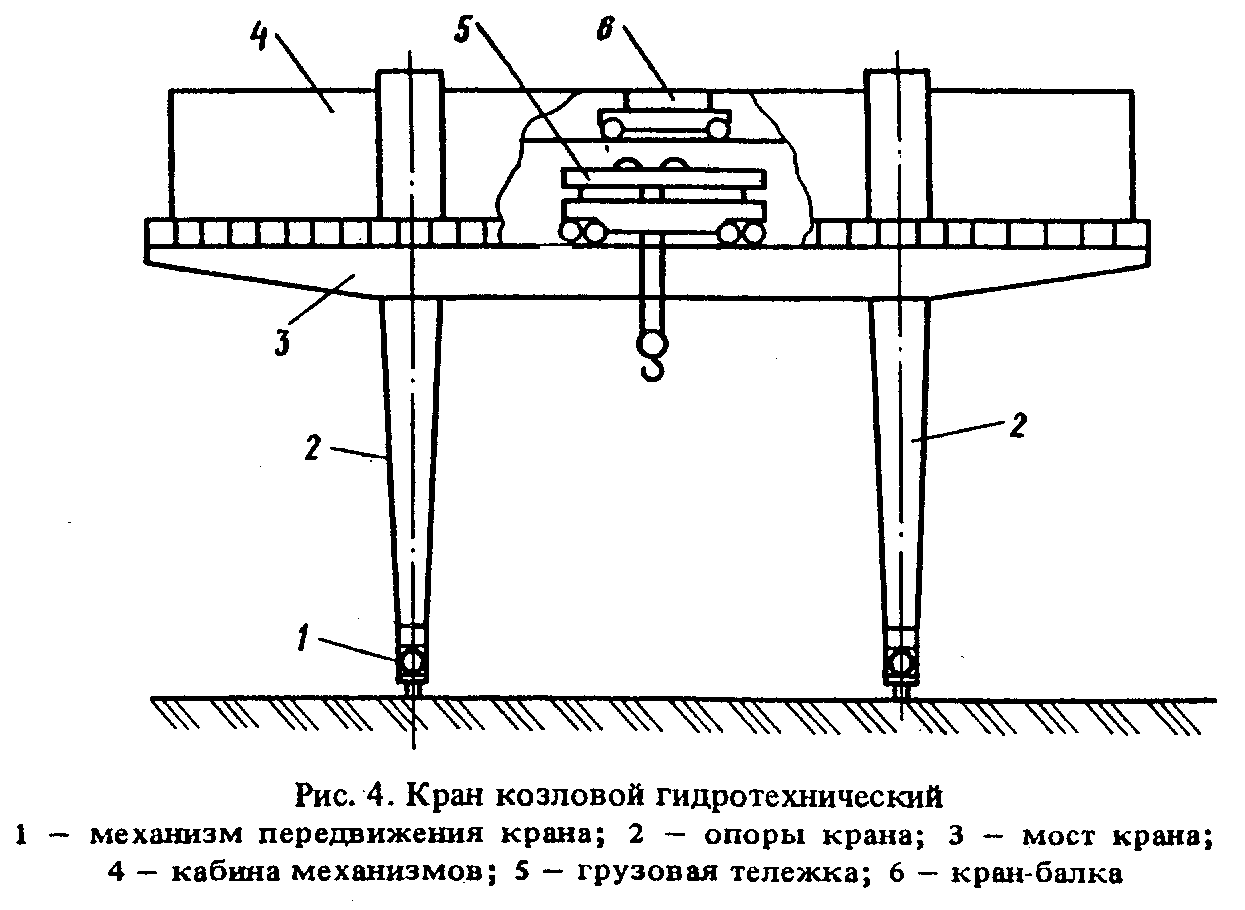 "Рис. 4. Кран козловой гидротехнический"Нормы времени и расценки на измерители, указанные в таблице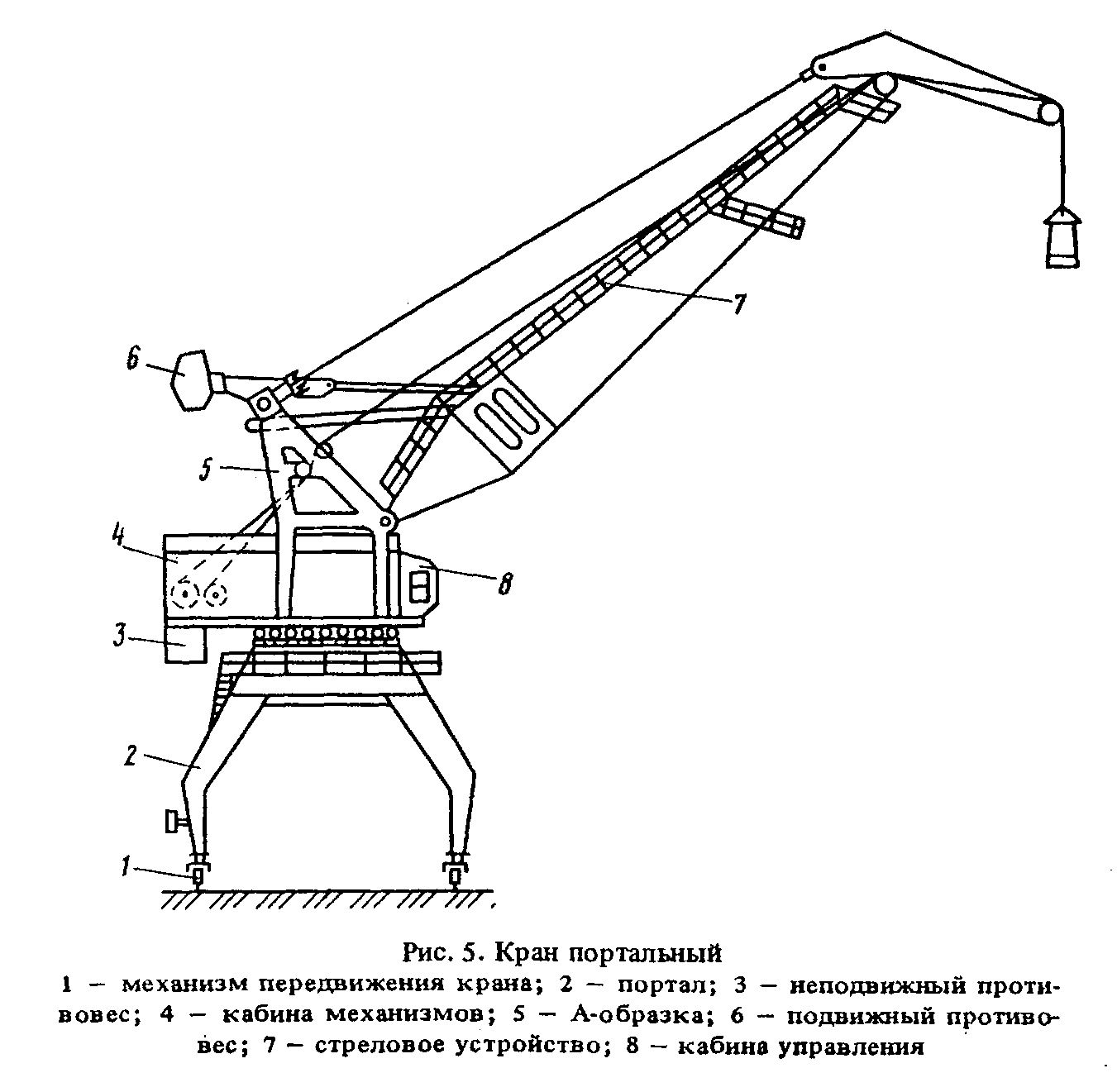 ┌─────────────────────────────┬──────────┬─────────┬───────┬───────┬────┐│Наименование и состав работ  │Состав    │Измерите-│ Н.вр. │ Расц. │ N  ││                             │звена мон-│ли       │       │       │    ││                             │тажников  │         │       │       │    │├─────────────────────────────┼──────────┼─────────┼───────┼───────┼────┤│ Установка ходовых тележек   │          │         │       │       │    ││ (ходовых балок) механизма   │          │         │       │       │    ││ передвижения                │          │         │       │       │    ││                             │          │         │       │       │    ││1. Разметка  мест   установки│5 разр.- 1│1 тележка│ 15,5  │12-36  │ 1  ││ходовых тележек.             │4  "   - 2│1 т      │ 2,5   │1-99   │ 2  ││2. Установка тележек в  сборе│3  "   - 1│         │       │       │    ││с  главными  балансирами   на│          │         │       │       │    ││подкрановый путь с  временным│          │         │       │       │    ││раскреплением.               │          │         │       │       │    ││3. Установка редукторов, тор-│          │         │       │       │    ││мозов электродвигателей с вы-│          │         │       │       │    ││веркой и креплением.         │          │         │       │       │    ││4. Установка кожухов.        │          │         │       │       │    ││5. Выверка     геометрической│          │         │       │       │    ││схемы.                       │          │         │       │       │    │├─────────────────────────────┼──────────┼─────────┼───────┼───────┼────┤│ Монтаж портала              │          │         │       │       │    ││                             │          │         │       │       │    ││1. Установка  нижних  ригелей│6 разр.- 1│         │       │       │    ││из  отдельных  элементов.    │5  "   - 1│         │       │       │    ││2. Установка опор портала  на│4  "   - 2│         │       │       │    ││ходовые балки с временным    │3  "   - 2│         │       │       │    ││креплением подкосами.        │          │         │       │       │    ││3. Установка главных балок  и│          │         │       │       │    ││верхних ригелей  с выверкой и│          │         │       │       │    ││креплением  к  опорам.       │          │         │       │       │    ││4. Выверка портала.          │          │         │       │       │    ││5. Устройство временного нас-│          │         │       │       │    ││тила.                        │          │         │       │       │    ││                             │          │         │       │       │    ││  При массе портала, т:      │          │1 портал │ 250   │206-25 │ 3  ││  до 50                      │          │1 т      │ 4,1   │3-38   │ 4  ││                             │          ├─────────┼───────┼───────┼────┤│  св.50                      │          │1 портал │ 461   │380-33 │ 5  ││                             │          │1 т      │ 7,6   │6-27   │ 6  │├─────────────────────────────┼──────────┼─────────┼───────┼───────┼────┤│ Установка рельсов под       │          │         │       │       │    ││ грузовые тележки            │          │         │       │       │    ││                             │          │         │       │       │    ││1. Раскладка рельсов и  креп-│5 разр.- 1│1 т      │ 5,2   │4-16   │ 7  ││ление.                       │4  "   - 1│         │       │       │    ││2. Выверка рельсов с крепле- │3  "   - 1│         │       │       │    ││нием.                        │          │         │       │       │    ││3. Установка упоров с крепле-│          │         │       │       │    ││нием.                        │          │         │       │       │    │├─────────────────────────────┼──────────┼─────────┼───────┼───────┼────┤│ Монтаж грузовой тележки     │          │         │       │       │    ││                             │          │         │       │       │    ││1. Укрупнительная сборка рамы│5 разр.- 1│1 тележка│ 75    │59-81  │ 8  ││под механизмы.               │4  "   - 2│1 т      │       │       │    ││2. Установка рамы под механи-│3  "   - 1│         │ 5,5   │4-39   │ 9  ││змы.                         │          │         │       │       │    ││3. Установка на раму редукто-│          │         │       │       │    ││ров, барабанов,  опорных под-│          │         │       │       │    ││шипников   электродвигателей,│          │         │       │       │    ││промежуточных      валов    с│          │         │       │       │    ││центровкой и  креплением.    │          │         │       │       │    ││4. Установка кожухов.        │          │         │       │       │    │├─────────────────────────────┼──────────┼─────────┼───────┼───────┼────┤│ Сборка шатра (кузова)       │          │         │       │       │    ││                             │          │         │       │       │    ││Укрупнительная сборка каркаса│5 разр.- 1│1 шатер  │ 75    │58-35  │ 10 ││шатра из отдельных элементов │4  "   - 2│1 т      │ 9,5   │7-39   │ 11 ││                             │3  "   - 2│         │       │       │    │├─────────────────────────────┼──────────┼─────────┼───────┼───────┼────┤│ Монтаж шатра (кузова)       │          │         │       │       │    ││                             │          │         │       │       │    ││1. Установка  каркаса шатра с│То же     │1 шатер  │ 50    │38-90  │ 12 ││выверкой и креплением.       │          │1 т      │ 7,5   │5-84   │ 13 ││2. Установка стенок.         │          │         │       │       │    ││3. Установка крыши.          │          │         │       │       │    │├─────────────────────────────┼──────────┼─────────┼───────┼───────┼────┤│ Установка кабины управления │          │         │       │       │    ││                             │          │         │       │       │    ││Установка кабины с креплением│5 разр.- 1│1 кабина │ 20    │15-95  │ 14 ││                             │4  "   - 2│         │       │       │    ││                             │3  "   - 1│         │       │       │    │├─────────────────────────────┼──────────┼─────────┼───────┼───────┼────┤│ Запасовка полиспастов       │          │         │       │       │    ││                             │          │         │       │       │    ││1. Подготовка  подвески   или│6 разр.- 1│1 канат  │ 45    │38-25  │ 15 ││траверсы к запасовке.        │5  "   - 1│100 м    │ 25    │21-25  │ 16 ││2. Размотка каната.          │4  "   - 2│         │       │       │    ││3. Закрепление каната.       │3  "   - 1│         │       │       │    ││4. Запасовка полиспастов.    │          │         │       │       │    │├─────────────────────────────┼──────────┼─────────┼───────┼───────┼────┤│ Установка кабельного        │          │         │       │       │    ││ барабана                    │          │         │       │       │    ││                             │          │         │       │       │    ││1. Установка   подставки   на│5 разр.- 1│1 барабан│ 9,5   │7-65   │ 17 ││опоре с креплением.          │3  "   - 1│1 т      │ 0,6   │0-48,3 │ 18 ││2. Подъем и установка бараба-│          │         │       │       │    ││на.                          │          │         │       │       │    ││3. Запасовка троса перемеще- │          │         │       │       │    ││ния кабеля.                  │          │         │       │       │    │└─────────────────────────────┴──────────┴─────────┴───────┴───────┴────┘"Рис. 5. Кран портальный"§ Е28-2-11. Монтаж кранов портальныхНормы времени и расценки на измерители, указанные в таблице┌─────────────────────────────┬──────────┬─────────┬───────┬───────┬────┐│Наименование и состав работ  │Состав    │Измерите-│ Н.вр. │ Расц. │ N  ││                             │звена мон-│ли       │       │       │    ││                             │тажников  │         │       │       │    │├─────────────────────────────┼──────────┼─────────┼───────┼───────┼────┤│ Установка ходовых тележек   │          │         │       │       │    ││                             │          │         │       │       │    ││1. Разметка   мест  установки│5 разр.- 1│1 тележка│ 1,6   │1-24   │ 1  ││тележек.                     │4  "   - 1│1 т      │       │       │    ││2. Установка тележек на  под-│3  "   - 2│         │ 0,35  │0-27,1 │ 2  ││крановый  путь  с  выверкой и│          │         │       │       │    ││временным  раскреплением.    │          │         │       │       │    │├─────────────────────────────┼──────────┼─────────┼───────┼───────┼────┤│ Монтаж портала              │          │         │       │       │    ││                             │          │         │       │       │    ││1. Укладка марок портала.    │6 разр.- 1│         │       │       │    ││2. Сборка и установка "ног". │5  "   - 1│         │       │       │    ││3. Сборка опорного круга.    │4  "   - 2│         │       │       │    ││4. Установка    раскосов   на│3  "   - 2│         │       │       │    ││опорный круг.                │          │         │       │       │    ││5. Установка опорного круга с│          │         │       │       │    ││креплением.                  │          │         │       │       │    ││6. Установка  крестовины пор-│          │         │       │       │    ││тала.                        │          │         │       │       │    ││7. Кантовка  портала и  уста-│          │         │       │       │    ││новки  на  ходовые  тележки с│          │         │       │       │    ││креплением.                  │          │         │       │       │    ││8. Установка стяжек.         │          │         │       │       │    ││                             │          │         │       │       │    ││  Решетчатый портал          │          │1 портал │ 147   │121-28 │ 3  ││                             │          │1 т      │ 5     │4-13   │ 4  ││                             │          ├─────────┼───────┼───────┼────┤│  Коробчатый портал          │          │1 портал │ 141   │116-33 │ 5  ││                             │          │1 т      │ 4,4   │3-63   │ 6  │├─────────────────────────────┼──────────┼─────────┼───────┼───────┼────┤│ Монтаж поворотного          │          │         │       │       │    ││ устройства                  │          │         │       │       │    ││                             │          │         │       │       │    ││1. Установка зубчатого венца.│6 разр.- 1│1 устрой-│ 29,5  │24-63  │ 7  ││2. Соединение зубчатого венца│4  "   - 2│ство     │       │       │    ││с  платформой.               │3  "   - 1│1 т      │ 7,4   │6-18   │ 8  ││3. Крепление  катков  с уста-│          │         │       │       │    ││новкой эксцентриков на мини- │          │         │       │       │    ││мальную эксцентричность.     │          │         │       │       │    ││4. Установка механизма пово- │          │         │       │       │    ││рота.                        │          │         │       │       │    ││5. Регулирование поворотных  │          │         │       │       │    ││катков.                      │          │         │       │       │    │├─────────────────────────────┼──────────┼─────────┼───────┼───────┼────┤│ Монтаж поворотной колонны   │          │         │       │       │    ││                             │          │         │       │       │    ││1. Укладка и сборка элементов│5 разр.- 1│1 колонна│ 18    │14-33  │ 9  ││колонны.                     │4  "   - 3│1 т      │       │       │    ││2. Подъем и установка колонны│3  "   - 1│         │ 2,1   │1-67   │ 10 │├─────────────────────────────┼──────────┼─────────┼───────┼───────┼────┤│ Сборка поворотной платформы │          │         │       │       │    ││                             │          │         │       │       │    ││Укрупнительная сборка   плат-│5 разр.- 1│1 марка  │ 15    │11-67  │ 11 ││формы с креплением.          │4  "   - 2│1 т      │ 2,2   │1-71   │ 12 ││                             │3  "   - 2│         │       │       │    │├─────────────────────────────┼──────────┼─────────┼───────┼───────┼────┤│ Установка поворотной        │          │         │       │       │    ││ платформы                   │          │         │       │       │    ││                             │          │         │       │       │    ││Подъем и  установка платформы│5 разр.- 1│1 платфо-│ 8,8   │6-85   │ 13 ││с выверкой и креплением      │4  "   - 2│рма      │       │       │    ││                             │3  "   - 2│1 т      │ 1,4   │1-09   │ 14 │├─────────────────────────────┼──────────┼─────────┼───────┼───────┼────┤│ Монтаж каркаса поворотной   │          │         │       │       │    ││ части (А-образной формы)    │          │         │       │       │    ││                             │          │         │       │       │    ││1. Установка  на   поворотную│5 разр.- 1│1 каркас │ 15    │11-94  │ 15 ││платформу балок,  рам и стоек│4  "   - 3│1 т      │ 2,1   │1-67   │ 16 ││с креплением.                │3  "   - 1│         │       │       │    ││2. Сборка и установка верхней│          │         │       │       │    ││части каркаса.               │          │         │       │       │    ││3. Установка кронштейна с    │          │         │       │       │    ││блоками.                     │          │         │       │       │    │├─────────────────────────────┼──────────┼─────────┼───────┼───────┼────┤│ Установка кабины управления │          │         │       │       │    ││                             │          │         │       │       │    ││Установка кабины управления с│5 разр.- 1│1 кабина │ 8,8   │7-08   │ 17 ││креплением                   │3  "   - 1│         │       │       │    │├─────────────────────────────┼──────────┼─────────┼───────┼───────┼────┤│ Установка механизма         │          │         │       │       │    ││ изменения вылета стрелы.    │          │         │       │       │    ││                             │          │         │       │       │    ││1. Установка   механизма    с│6 разр.- 1│1 меха-  │ 7,1   │6-04   │ 18 ││креплением.                  │4  "   - 1│низм     │       │       │    ││2. Заводка зубчатой  рейки  в│3  "   - 1│         │       │       │    ││кремальеру механизма  со сня-│          │         │       │       │    ││тием и постановкой прижимного│          │         │       │       │    ││ролика.                      │          │         │       │       │    │├─────────────────────────────┼──────────┼─────────┼───────┼───────┼────┤│ Установка лебедки подъема   │          │         │       │       │    ││ груза                       │          │         │       │       │    ││                             │          │         │       │       │    ││Подъем и установка лебедки на│6 разр.- 1│1 лебедка│ 8,8   │7-35   │ 19 ││поворотную часть с креплением│4  "   - 2│1 т      │       │       │    ││                             │3  "   - 1│         │ 1,2   │1-00   │ 20 │├─────────────────────────────┼──────────┼─────────┼───────┼───────┼────┤│ Сборка кабины машинного     │          │         │       │       │    ││ отделения                   │          │         │       │       │    ││                             │          │         │       │       │    ││Укрупнительная сборка каркаса│5 разр.- 1│1 кабина │ 22    │17-55  │ 21 ││и щитов кабины               │4  "   - 2│1 т      │ 2,6   │2-07   │ 22 ││                             │3  "   - 1│         │       │       │    │├─────────────────────────────┼──────────┼─────────┼───────┼───────┼────┤│ Монтаж кабины машинного     │          │         │       │       │    ││ отделения                   │          │         │       │       │    ││                             │          │         │       │       │    ││1. Установка укрупненных бло-│То же     │1 кабина │ 15    │11-96  │ 23 ││ков кабины с выверкой и креп-│          │1 т      │ 1,7   │1-36   │ 24 ││лением.                      │          │         │       │       │    ││2. Установка кран-балки для  │          │         │       │       │    ││ручной тали.                 │          │         │       │       │    │├─────────────────────────────┼──────────┼─────────┼───────┼───────┼────┤│ Укладка балластного груза   │          │         │       │       │    ││                             │          │         │       │       │    ││1. Укладка металлических  чу-│5 разр.- 1│1 т      │ 0,53  │0-40,8 │ 25 ││шек.                         │3  "   - 2│         │       │       │    ││2. Заливка бетонной смесью.  │          │         │       │       │    │├─────────────────────────────┼──────────┼─────────┼───────┼───────┼────┤│ Монтаж подвижного           │          │         │       │       │    ││ противовеса                 │          │         │       │       │    ││                             │          │         │       │       │    ││1. Сборка  противовеса из от-│5 разр.- 1│1 проти- │ 4,1   │3-16   │ 26 ││дельных элементов с креплени-│3  "   - 2│вовес    │       │       │    ││ем                           │          │1 т      │ 1,8   │1-39   │ 27 ││2. Установка противовеса     │          │         │       │       │    │├─────────────────────────────┼──────────┼─────────┼───────┼───────┼────┤│ Монтаж стрелы               │          │         │       │       │    ││                             │          │         │       │       │    ││1. Сборка стрелы из отдельных│6 разр.- 1│1 стрела │ 41    │34-85  │ 28 ││секций на опорных конструкци-│5  "   - 1│1 т      │ 2,8   │2-38   │ 29 ││ях с креплением              │4  "   - 2│         │       │       │    ││2. Подъем   и   заводка  пяты│3  "   - 1│         │       │       │    ││стрелы в проушины  поворотной│          │         │       │       │    ││части крана с креплением     │          │         │       │       │    ││3. Подъем стрелы с креплением│          │         │       │       │    ││к ней зубчатой рейки         │          │         │       │       │    ││4. Установка тяг и соединение│          │         │       │       │    ││с противовесом (коромыслом)  │          │         │       │       │    ││5. Установка стрелы  на мини-│          │         │       │       │    ││мальный вылет                │          │         │       │       │    ││6. Установка демпфера с креп-│          │         │       │       │    ││лением                       │          │         │       │       │    │├─────────────────────────────┼──────────┼─────────┼───────┼───────┼────┤│ Запасовка грузового         │          │         │       │       │    ││ полиспаста                  │          │         │       │       │    ││                             │          │         │       │       │    ││1. Подготовка подвески к  за-│6 разр.- 1│1 канат  │ 12    │10-65  │ 30 ││пасовке                      │5  "   - 1│100 м    │ 3,5   │3-11   │ 31 ││2. Размотка каната           │4  "   - 2│         │       │       │    ││3. Запасовка каната с протас-│          │         │       │       │    ││киванием  через блоки с креп-│          │         │       │       │    ││лением                       │          │         │       │       │    ││4. Намотка  каната на барабан│          │         │       │       │    ││лебедки                      │          │         │       │       │    │├─────────────────────────────┼──────────┼─────────┼───────┼───────┼────┤│ Установка шахты успокоителя │          │         │       │       │    ││ грейфера                    │          │         │       │       │    ││                             │          │         │       │       │    ││1. Заводка противовеса в нап-│5 разр.- 1│1 шахта  │ 5,9   │4-72   │ 32 ││равляющую успокоителя грейфе-│4  "   - 1│         │       │       │    ││ра                           │3  "   - 1│         │       │       │    ││2. Установка блочка  и  запа-│          │         │       │       │    ││совка тросика                │          │         │       │       │    │├─────────────────────────────┼──────────┼─────────┼───────┼───────┼────┤│ Установка кабельного        │          │         │       │       │    ││ барабана                    │          │         │       │       │    ││                             │          │         │       │       │    ││1. Установка   подставки   на│То же     │1 барабан│ 5     │4-00   │ 33 ││опоре                        │          │1 т      │ 0,29  │0-23,2 │ 34 ││2. Установка кабельного бара-│          │         │       │       │    ││бана с креплением            │          │         │       │       │    ││3. Запасовка троса           │          │         │       │       │    │└─────────────────────────────┴──────────┴─────────┴───────┴───────┴────┘Глава 3. Монтаж и демонтаж кранов портальных§ Е28-2-12. Демонтаж кранов портальныхНормы времени и расценки на измерители, указанные в таблице┌─────────────────────────────┬──────────┬─────────┬───────┬───────┬────┐│Наименование и состав работ  │Состав    │Измерите-│ Н.вр. │ Расц. │ N  ││                             │звена мон-│ли       │       │       │    ││                             │тажников  │         │       │       │    │├─────────────────────────────┼──────────┼─────────┼───────┼───────┼────┤│ Распасовка грузового        │          │         │       │       │    ││ полиспаста                  │          │         │       │       │    ││                             │          │         │       │       │    ││1. Распасовка каната         │5 разр.- 1│1 канат  │ 5,1   │4-07   │ 1  ││2. Отсоединение    подъемного│4  "   - 2│100 м    │ 1,5   │1-20   │ 2  ││приспособления               │3  "   - 1│         │       │       │    ││3. Сматывание каната         │          │         │       │       │    │├─────────────────────────────┼──────────┼─────────┼───────┼───────┼────┤│ Демонтаж подвижного         │          │         │       │       │    ││ противовеса                 │          │         │       │       │    ││                             │          │         │       │       │    ││1. Открепление тяги          │4 разр.- 1│1 проти- │ 1,8   │1-31   │ 3  ││2. Снятие  подвижного  проти-│3  "   - 2│вовес    │       │       │    ││вовеса                       │          │1 т      │ 0,77  │0-56,2 │ 4  ││3. Маркировка                │          │         │       │       │    │├─────────────────────────────┼──────────┼─────────┼───────┼───────┼────┤│ Демонтаж стрелы             │          │         │       │       │    ││                             │          │         │       │       │    ││1. Снятие оттяжки стрелы     │6 разр.- 1│1 стрела │ 17,5  │14-14  │ 5  ││2. Открепление стрелы от зуб-│4  "   - 2│1 т      │ 1,2   │0-97   │ 6  ││чатой рейки                  │3  "   - 2│         │       │       │    ││3. Снятие  стрелы с разборкой│          │         │       │       │    ││на секции                    │          │         │       │       │    ││4. Снятие  блоков  со  стрелы│          │         │       │       │    ││5. Маркировка                │          │         │       │       │    │├─────────────────────────────┼──────────┼─────────┼───────┼───────┼────┤│ Демонтаж кабины управления  │          │         │       │       │    ││                             │          │         │       │       │    ││1. Открепление и снятие каби-│4 разр.- 1│1 кабина │ 3,8   │2-77   │ 7  ││ны                           │3  "   - 2│         │       │       │    ││2. Маркировка                │          │         │       │       │    │├─────────────────────────────┼──────────┼─────────┼───────┼───────┼────┤│ Демонтаж машинного отделения│          │         │       │       │    ││                             │          │         │       │       │    ││1. Открепление и снятие щитов│4 разр.- 2│1 отделе-│ 9,5   │7-08   │ 8  ││машинного отделения          │3  "   - 2│ние      │       │       │    ││2. Маркировка                │          │1 т      │ 1,1   │0-82   │ 9  │├─────────────────────────────┼──────────┼─────────┼───────┼───────┼────┤│ Демонтаж лебедок            │          │         │       │       │    ││                             │          │         │       │       │    ││1. Открепление и снятие лебе-│5 разр.- 1│1 лебедка│ 3,8   │2-93   │ 10 ││док                          │3  "   - 1│1 т      │ 0,52  │0-40   │ 11 ││2. Маркировка                │          │         │       │       │    │├─────────────────────────────┼──────────┼─────────┼───────┼───────┼────┤│ Демонтаж поворотной         │          │         │       │       │    ││ платформы                   │          │         │       │       │    ││                             │          │         │       │       │    ││1. Открепление и снятие плат-│5 разр.- 1│1 платфор│ 6,5   │5-06   │ 12 ││формы                        │4  "   - 2│ма       │       │       │    ││2. Разборка    платформы   на│3  "   - 2│1 т      │ 0,95  │0-73,9 │ 13 ││части                        │          │         │       │       │    ││3. Маркировка                │          │         │       │       │    │├─────────────────────────────┼──────────┼─────────┼───────┼───────┼────┤│ Демонтаж поворотной колонны │          │         │       │       │    ││                             │          │         │       │       │    ││1. Демонтаж поворотной колон-│5 разр.- 1│1 колонна│ 7,7   │5-99   │ 14 ││ны  с  разборкой на отдельные│4  "   - 2│1 т      │       │       │    ││части                        │3  "   - 2│         │ 0,91  │0-70,8 │ 15 ││2. Маркировка                │          │         │       │       │    │├─────────────────────────────┼──────────┼─────────┼───────┼───────┼────┤│ Демонтаж каркаса поворотной │          │         │       │       │    ││ части (А-образной формы)    │          │         │       │       │    ││                             │          │         │       │       │    ││1. Снятие кронштейна с блока-│5 разр.- 1│1 каркас │ 6,5   │5-06   │ 16 ││ми                           │4  "   - 2│1 т      │ 0,91  │0-70,8 │ 17 ││2. Открепление и снятие вер- │3  "   - 2│         │       │       │    ││хней части каркаса           │          │         │       │       │    ││3. Снятие рам, стоек, балок и│          │         │       │       │    ││маркировка                   │          │         │       │       │    │├─────────────────────────────┼──────────┼─────────┼───────┼───────┼────┤│ Демонтаж поворотного        │          │         │       │       │    ││ устройства                  │          │         │       │       │    ││                             │          │         │       │       │    ││1. Снятие катков, балансиров,│6 разр.- 1│1 устрой-│ 12,5  │10-44  │ 18 ││приводов механизма поворота и│4  "   - 2│ство     │       │       │    ││зубчатого венца              │3  "   - 1│1 т      │ 3,2   │2-67   │ 19 ││2. Маркировка                │          │         │       │       │    │├─────────────────────────────┼──────────┼─────────┼───────┼───────┼────┤│ Демонтаж портала            │          │         │       │       │    ││                             │          │         │       │       │    ││1. Снятие  портала  с ходовых│6 разр.- 1│1 портал │ 64    │51-52  │ 20 ││тележек                      │4  "   - 3│1 т      │ 2,2   │1-77   │ 21 ││2. Разборка     портала    на│3  "   - 2│         │       │       │    ││отдельные марки              │          │         │       │       │    ││3. Маркировка                │          │         │       │       │    │├─────────────────────────────┼──────────┼─────────┼───────┼───────┼────┤│ Демонтаж ходовых тележек    │          │         │       │       │    ││                             │          │         │       │       │    ││1. Снятие противоугонных уст-│4 разр.- 1│1 тележка│ 0,7   │0-52,2 │ 22 ││ройств                       │3  "   - 1│1 т      │ 0,15  │0-11,2 │ 23 ││2. Снятие  ходовых  тележек с│          │         │       │       │    ││подкрановых путей            │          │         │       │       │    ││3. Маркировка                │          │         │       │       │    │└─────────────────────────────┴──────────┴─────────┴───────┴───────┴────┘Глава 4. Монтаж и демонтаж кранов башенных§ Е28-2-13. Монтаж кранов башенных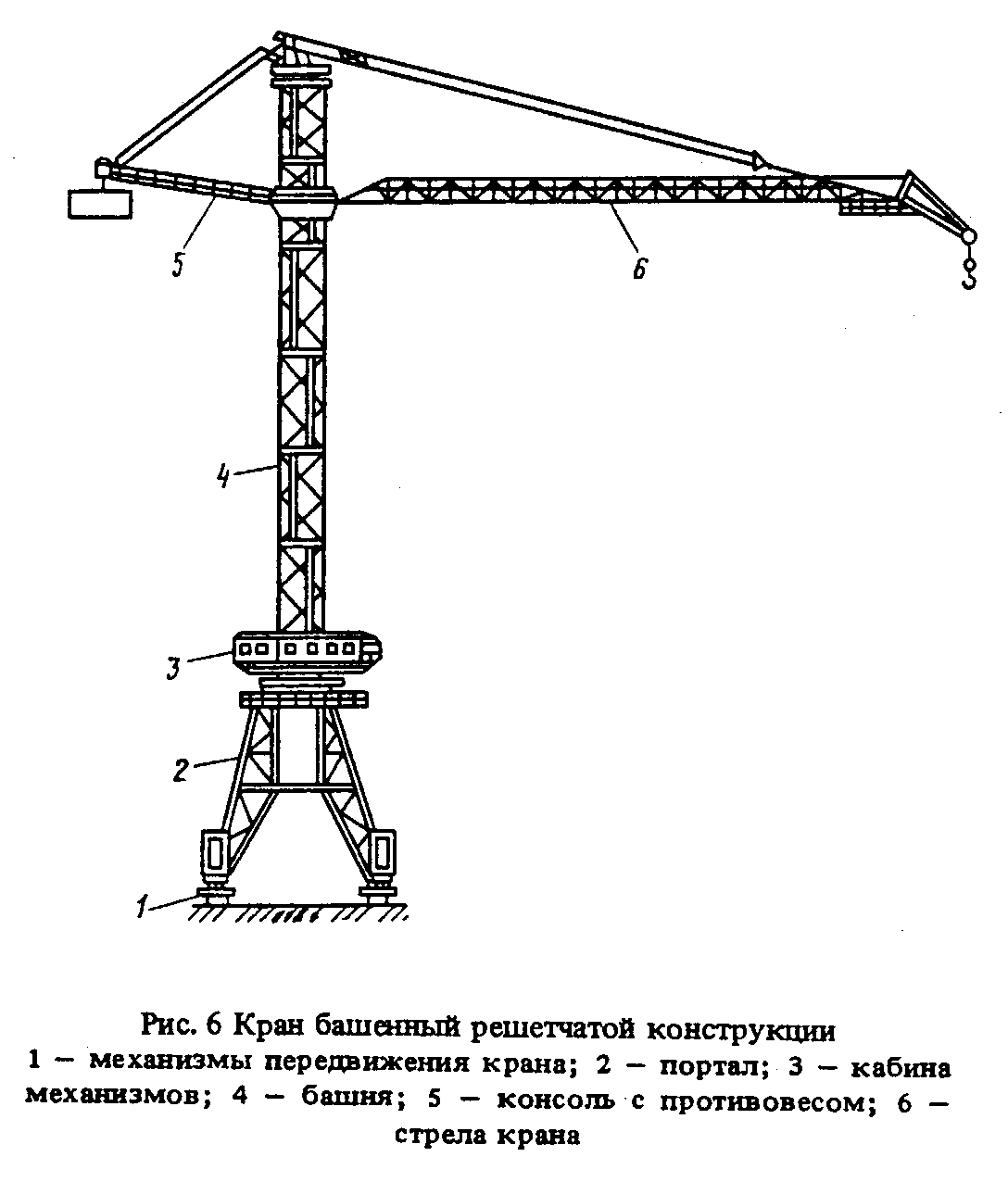 "Рис. 6. Кран башенный решетчатой конструкции"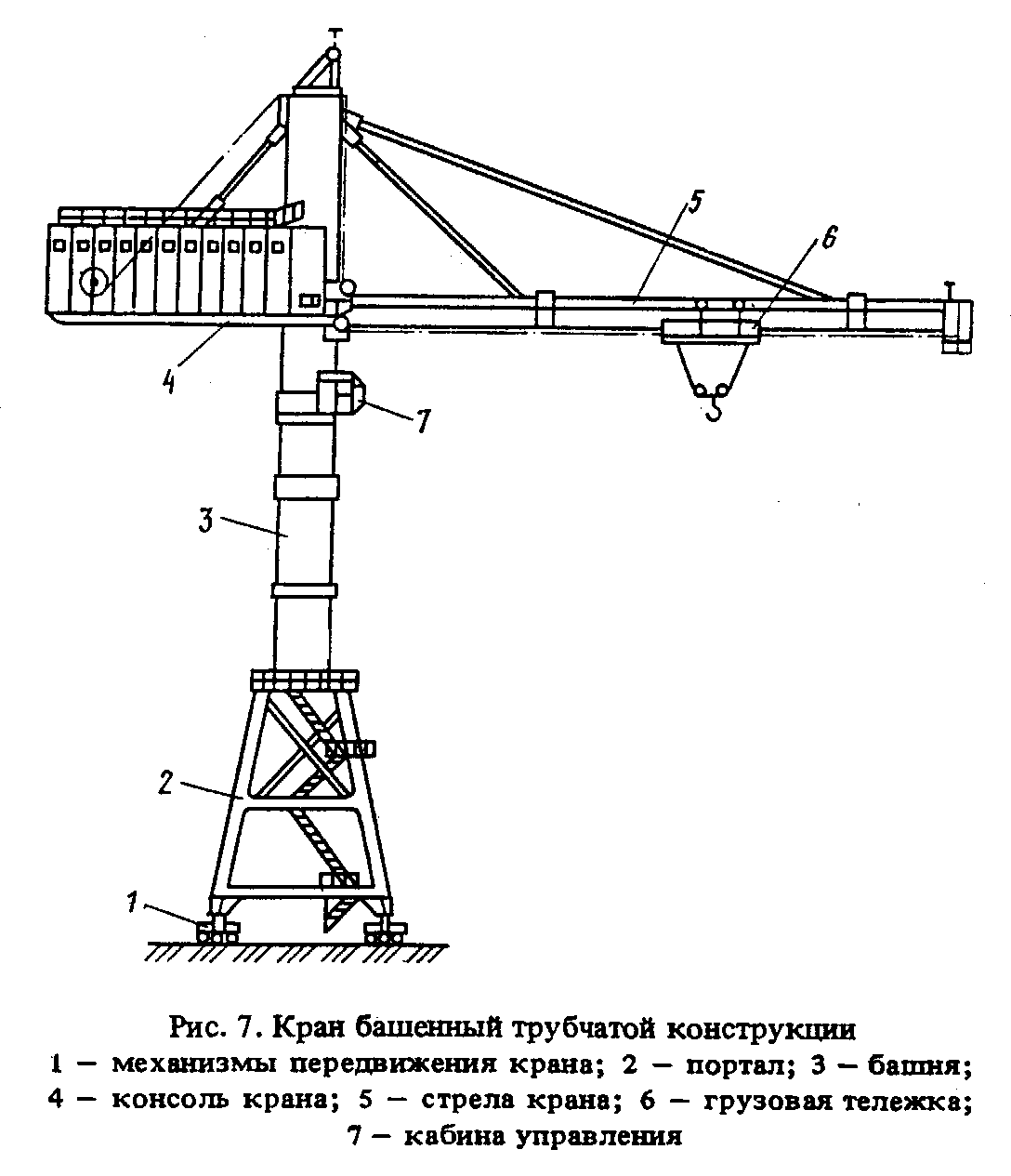 "Рис. 7. Кран башенный трубчатой конструкции"Нормы времени и расценки на измерители, указанные в таблице┌─────────────────────────────┬──────────┬─────────┬───────┬───────┬────┐│Наименование и состав работ  │Состав    │Измерите-│ Н.вр. │ Расц. │ N  ││                             │звена мон-│ли       │       │       │    ││                             │тажников  │         │       │       │    │├─────────────────────────────┼──────────┼─────────┼───────┼───────┼────┤│ Установка ходовых тележек   │          │         │       │       │    ││                             │          │         │       │       │    ││1. Разметка  места  установки│5 разр.- 1│1 тележка│ 2,2   │2-15   │ 1  ││тележек                      │4  "   - 2│1 т      │ 0,7   │0-55,8 │ 2  ││2. Установка тележек  на под-│3  "   - 1│         │       │       │    ││крановый путь с выверкой     │          │         │       │       │    ││3. Крепление шарнирных соеди-│          │         │       │       │    ││нений                        │          │         │       │       │    │├─────────────────────────────┼──────────┼─────────┼───────┼───────┼────┤│ Монтаж портала              │          │         │       │       │    ││                             │          │         │       │       │    ││1. Укрупнительная сборка опор│6 разр.- 1│1 портал │ 490   │421-40 │ 3  ││и  установка  их  в проектное│5  "   - 2│1 т      │ 7     │6-02   │ 4  ││положение                    │4  "   - 2│         │       │       │    ││2. Установка домкратных балок│3  "   - 1│         │       │       │    ││3. Сборка и установка ферм   │          │         │       │       │    ││4. Установка  связей и распо-│          │         │       │       │    ││рок портала                  │          │         │       │       │    ││5. Сборка и установка  цилин-│          │         │       │       │    ││дра и диафрагмы (для БК-1000)│          │         │       │       │    ││6. Установка крестовины      │          │         │       │       │    ││7. Установка  опорно-поворот-│          │         │       │       │    ││ного  круга из отдельных час-│          │         │       │       │    ││тей с креплением             │          │         │       │       │    ││8. Окончательная   выверка  и│          │         │       │       │    ││крепление                    │          │         │       │       │    │├─────────────────────────────┼──────────┼─────────┼───────┼───────┼────┤│ Монтаж механизма подъема    │          │         │       │       │    ││ башни                       │          │         │       │       │    ││                             │          │         │       │       │    ││1. 3апасовка полиспаста подъ-│6 разр.- 1│1 меха-  │ 50    │40-40  │ 5  ││ема башни с  намоткой  каната│4  "   - 2│низм     │       │       │    ││на барабан                   │3  "   - 2│1 т      │ 0,6   │0-48,5 │ 6  ││2. Сборка и установка монтаж-│          │         │       │       │    ││ной балки                    │          │         │       │       │    ││3. Установка блочных рам     │          │         │       │       │    │├─────────────────────────────┼──────────┼─────────┼───────┼───────┼────┤│ Демонтаж механизма подъема  │          │         │       │       │    ││ башни                       │          │         │       │       │    ││                             │          │         │       │       │    ││1. Разборка монтажной балки и│6 разр.- 1│1 меха-  │ 25    │20-30  │ 7  ││блочных  рам  с отсоединением│4  "   - 2│низм     │       │       │    ││полиспастов                  │3  "   - 2│1 т      │ 0,3   │0-24,2 │ 8  ││2. Распасовка полиспастов с  │          │         │       │       │    ││размоткой каната с лебедки  и│          │         │       │       │    ││намоткой в бухты             │          │         │       │       │    │├─────────────────────────────┼──────────┼─────────┼───────┼───────┼────┤│ Монтаж башни методом        │          │         │       │       │    ││ подращивания                │          │         │       │       │    ││                             │          │         │       │       │    ││1. Устройство монтажного  ос-│6 разр.- 1│1 секция │ 69    │59-34  │ 9  ││нования для выдвижения башни.│5  "   - 2│1 т      │       │       │    ││2. Установка  верхней  секции│4  "   - 2│         │ 9     │7-74   │ 10 ││на монтажное основание       │3  "   - 1│         │       │       │    ││3. Установка  элементов креп-│          │         │       │       │    ││ления стрелы и противовеса   │          │         │       │       │    ││4. Установка оголовка башни  │          │         │       │       │    ││5. Поочередная      установка│          │         │       │       │    ││секций  башни  с  подачей под│          │         │       │       │    ││портал и креплением  секций с│          │         │       │       │    ││последующим выдвижением      │          │         │       │       │    ││6. Установка   опорной  балки│          │         │       │       │    ││башни с креплением к порталу │          │         │       │       │    ││7. Выверка  башни и крепление│          │         │       │       │    ││к порталу                    │          │         │       │       │    │├─────────────────────────────┼──────────┼─────────┼───────┼───────┼────┤│ Монтаж башни                │          │         │       │       │    ││ методом наращивания         │          │         │       │       │    ││                             │          │         │       │       │    ││1. Укрупнительная сборка сек-│6 разр.- 1│1 секция │ 51    │43-86  │ 11 ││ций башни на опорах          │5  "   - 2│1 т      │       │       │    ││2. Установка   элементов  для│4  "   - 2│         │ 6,7   │5-76   │ 12 ││крепления стрелы и противове-│3  "   - 1│         │       │       │    ││са                           │          │         │       │       │    ││3. Установка опорной балки   │          │         │       │       │    ││4. Установка укрупненных сек-│          │         │       │       │    ││ций башни крана              │          │         │       │       │    ││5. Установка оголовка        │          │         │       │       │    │├─────────────────────────────┼──────────┼─────────┼───────┼───────┼────┤│ Монтаж опорно-поворотного   │          │         │       │       │    ││ устройства                  │          │         │       │       │    ││                             │          │         │       │       │    ││1. Установка и крепление  ба-│6 разр.- 1│1 марка  │ 19,5  │17-31  │ 13 ││лок под опорные катки        │5  "   - 1│1 т      │ 12,5  │11-09  │ 14 ││2. Установка   горизонтальных│4  "   - 2│         │       │       │    ││опорных  катков  к  балкам  с│          │         │       │       │    ││креплением                   │          │         │       │       │    ││3. Установка    редукторов  в│          │         │       │       │    ││сборе с выверкой и креплением│          │         │       │       │    ││(для крана БК-1000)          │          │         │       │       │    ││4. Регулирование   механизмов│          │         │       │       │    ││поворотного  устройства с вы-│          │         │       │       │    ││веркой  вертикальности  башни│          │         │       │       │    ││поворотными катками          │          │         │       │       │    │├─────────────────────────────┼──────────┼─────────┼───────┼───────┼────┤│ Сборка рамы под лебедки     │          │         │       │       │    ││ и кабину управления         │          │         │       │       │    ││                             │          │         │       │       │    ││Укрупнительная сборка    рамы│5 разр.- 1│1 марка  │ 5     │3-89   │ 15 ││под лебедки и кабину управле-│4  "   - 2│1 т      │ 4     │3-11   │ 16 ││ния с креплением             │3  "   - 2│         │       │       │    │├─────────────────────────────┼──────────┼─────────┼───────┼───────┼────┤│ Установка рамы под лебедки  │          │         │       │       │    ││ и кабину управления         │          │         │       │       │    ││                             │          │         │       │       │    ││1. Установка рамы под лебедки│То же     │1 рама   │ 32    │24-90  │ 17 ││и кабину управления с крепле-│          │1 т      │ 6     │4-67   │ 18 ││нием к опорному кругу        │          │         │       │       │    ││2. Установка  балок в рабочее│          │         │       │       │    ││положение                    │          │         │       │       │    │├─────────────────────────────┼──────────┼─────────┼───────┼───────┼────┤│ Монтаж рамы противовеса     │          │         │       │       │    ││                             │          │         │       │       │    ││1. Укрупнительная сборка рамы│5 разр.- 2│1 рама   │ 51    │41-82  │ 19 ││противовеса                  │4  "   - 2│1 т      │ 2     │1-64   │ 20 ││2. Установка рамы с креплени-│3  "   - 1│         │       │       │    ││ем к башне                   │          │         │       │       │    ││3. Установка тяг             │          │         │       │       │    │├─────────────────────────────┼──────────┼─────────┼───────┼───────┼────┤│ Установка электрических     │          │         │       │       │    ││ лебедок                     │          │         │       │       │    ││                             │          │         │       │       │    ││Установка лебедок, с выверкой│6 разр.- 1│1 лебедка│ 7     │5-85   │ 21 ││и креплением                 │4  "   - 2│1 т      │       │       │    ││                             │3  "   - 1│         │ 1,5   │1-25   │ 22 │├─────────────────────────────┼──────────┼─────────┼───────┼───────┼────┤│ Установка кабины управления │          │         │       │       │    ││                             │          │         │       │       │    ││Установка кабины управления с│5 разр.- 1│1 кабина │ 18    │14-36  │ 23 ││выверкой и креплением        │4  "   - 2│         │       │       │    ││                             │3  "   - 1│         │       │       │    │├─────────────────────────────┼──────────┼─────────┼───────┼───────┼────┤│ Монтаж стрелы               │          │         │       │       │    ││                             │          │         │       │       │    ││1. Сборка стрелы из отдельных│6 разр.- 1│1 секция │ 40    │33-04  │ 24 ││секций на опорных конструкци-│4  "   - 3│1 т      │ 5,5   │4-54   │ 25 ││ях                           │3  "   - 1│         │       │       │    ││2. Соединение  клюва со стре-│          │         │       │       │    ││лой                          │          │         │       │       │    ││3. Заводка  тяги  в  проушины│          │         │       │       │    ││стрелы с запрессовкой осей   │          │         │       │       │    ││4. Установка отводных роликов│          │         │       │       │    ││5. Установка  стрелы с завод-│          │         │       │       │    ││кой в проушины  опорных балок│          │         │       │       │    ││поворотного устройства       │          │         │       │       │    ││6. Сборка и установка  тяги и│          │         │       │       │    ││монтажных стоек              │          │         │       │       │    ││7. Установка  монорельса (для│          │         │       │       │    ││крана КБГС-450)              │          │         │       │       │    │├─────────────────────────────┼──────────┼─────────┼───────┼───────┼────┤│ Установка грузовой тележки  │          │         │       │       │    ││                             │          │         │       │       │    ││Установка грузовой тележки   │5 разр.- 1│1 тележка│ 6,4   │5-15   │ 26 ││                             │3  "   - 1│1 т      │ 2,4   │1-93   │ 27 │├─────────────────────────────┼──────────┼─────────┼───────┼───────┼────┤│ Установка железобетонных    │          │         │       │       │    ││ плит противовеса            │          │         │       │       │    ││                             │          │         │       │       │    ││1. Протаскивание каната через│5 разр.- 1│1 плита  │ 6     │4-68   │ 28 ││переставной подъемный блок   │4  "   - 3│1 т      │ 1,5   │1-17   │ 29 ││2.  Установка и крепление же-│3  "   - 2│         │       │       │    ││лезобетонных плит на раму.   │          │         │       │       │    │├─────────────────────────────┼──────────┼─────────┼───────┼───────┼────┤│ Укладка блоков балласта     │          │         │       │       │    ││ постамента на портал        │          │         │       │       │    ││                             │          │         │       │       │    ││1. Установка на портал  опор-│5 разр.- 1│1 блок   │ 1     │0-77,8 │ 30 ││ной конструкции              │4  "   - 2│1 т      │ 0,9   │0-70,0 │ 31 ││2. Установка  блоков на опор-│3  "   - 2│         │       │       │    ││ные конструкции              │          │         │       │       │    │├─────────────────────────────┼──────────┼─────────┼───────┼───────┼────┤│ Запасовка полиспастов крана │          │         │       │       │    ││                             │          │         │       │       │    ││1. Подготовка  подвески к за-│5 разр.- 1│         │       │       │    ││пасовке                      │4  "   - 3│         │       │       │    ││2. Размотка каната           │3  "   - 1│         │       │       │    ││3. Запасовка   полиспаста   с│          │         │       │       │    ││протаскиванием  через блоки с│          │         │       │       │    ││креплением каната            │          │         │       │       │    ││4. Намотка  каната на барабан│          │         │       │       │    ││лебедки                      │          │         │       │       │    ││Полиспаст:                   │          │1 канат  │ 18    │14-33  │ 32 ││                             │          │100 м    │ 13    │10-35  │ 33 ││   стреловой                 │          │         │       │       │    │├─────────────────────────────┼──────────┼─────────┼───────┼───────┼────┤│   грузовой основной         │6 разр.- 1│1 канат  │ 22    │19-10  │ 34 ││                             │5  "   - 1│100 м    │ 15    │13-02  │ 35 ││                             │4  "   - 3│         │       │       │    │├─────────────────────────────┼──────────┼─────────┼───────┼───────┼────┤│   грузовой вспомогательный  │То же     │1 канат  │  13   │ 11-28 │ 36 ││                             │          │100 м    │  12,5 │ 10-85 │ 37 ││                             │          │         │       │       │    │├─────────────────────────────┼──────────┼─────────┼───────┼───────┼────┤│   механизм поворота         │5 разр.-1 │1 канат  │ 31    │24-68  │ 38 ││                             │4  "   -3 │100 м    │ 8,5   │6-77   │ 39 ││                             │3  "   -1 │         │       │       │    │├─────────────────────────────┼──────────┼─────────┼───────┼───────┼────┤│   передвижения тележки      │То же     │1 канат  │ 36    │28-66  │ 40 ││                             │          │100 м    │ 28    │22-29  │ 41 │├─────────────────────────────┼──────────┼─────────┼───────┼───────┼────┤│ Монтаж кабины механизмов    │          │         │       │       │    ││                             │          │         │       │       │    ││1. Сборка каркаса кабины     │5 разр.- 1│1 щит    │ 4     │3-11   │ 42 ││2. Сборка стен из отдельных  │4  "   - 2│1 т      │ 20    │15-56  │ 43 ││марок                        │3  "   - 2│         │       │       │    ││3. Установка кабины          │          │         │       │       │    ││4. Установка кран-балки      │          │         │       │       │    ││5. Установка крыши кабины    │          │         │       │       │    │├─────────────────────────────┼──────────┼─────────┼───────┼───────┼────┤│ Монтаж диафрагм             │          │         │       │       │    ││ прислонного крана           │          │         │       │       │    ││                             │          │         │       │       │    ││1. Укрупнительная  сборка ди-│6 разр.- 1│1 диафра-│ 34    │28-56  │ 44 ││афрагм                       │5  "   - 1│гма      │       │       │    ││2. Разметка мест установки   │4  "   - 3│1 т      │ 2,1   │1-76   │ 45 ││3. Монтаж  диафрагм с крепле-│3  "   - 1│         │       │       │    ││нием к конструкции           │          │         │       │       │    │├─────────────────────────────┼──────────┼─────────┼───────┼───────┼────┤│ Установка трехмашинного     │          │         │       │       │    ││ агрегата (для крана         │          │         │       │       │    ││ КБГС-1000)                  │          │         │       │       │    ││                             │          │         │       │       │    ││1. Разметка  мест   установки│6 разр.- 1│1 агрегат│ 64    │54-40  │ 46 ││агрегата                     │5  "   - 1│         │       │       │    ││2. Установка    агрегата   на│4  "   - 2│         │       │       │    ││платформу                    │3  "   - 1│         │       │       │    ││3. Центровка вала агрегата   │          │         │       │       │    │├─────────────────────────────┼──────────┼─────────┼───────┼───────┼────┤│ Сборка консоли (для крана   │          │         │       │       │    ││ КБГС-1000)                  │          │         │       │       │    ││                             │          │         │       │       │    ││1. Укрупнительная сборка кон-│6 разр.- 1│1 марка  │ 5     │4-30   │ 47 ││соли                         │5  "   - 2│1 т      │ 20    │17-20  │ 48 ││2. Укрупнительная сборка кар-│4  "   - 2│         │       │       │    ││каса консоли                 │3  "   - 1│         │       │       │    ││3. Укрупнительная      сборка│          │         │       │       │    ││щитов обшивки                │          │         │       │       │    │├─────────────────────────────┼──────────┼─────────┼───────┼───────┼────┤│ Монтаж консоли (для крана   │          │         │       │       │    ││ КБГС-1000)                  │          │         │       │       │    ││                             │          │         │       │       │    ││1. Установка каркаса консоли │То же     │1 консоль│ 120   │103-20 │ 49 ││2. Установка щитов  обшивки  │          │1 т      │ 7,5   │6-45   │ 50 ││3. Установка кран-балки      │          │         │       │       │    ││4. Установка растяжек консоли│          │         │       │       │    ││5. Установка консоли с вывер-│          │         │       │       │    ││кой и креплением             │          │         │       │       │    │└─────────────────────────────┴──────────┴─────────┴───────┴───────┴────┘§ Е28-2-14. Демонтаж кранов башенныхНормы времени и расценки на измерители, указанные в таблице┌─────────────────────────────┬──────────┬─────────┬───────┬───────┬────┐│Наименование и состав работ  │Состав    │Измерите-│ Н.вр. │ Расц. │ N  ││                             │звена мон-│ли       │       │       │    ││                             │тажников  │         │       │       │    │├─────────────────────────────┼──────────┼─────────┼───────┼───────┼────┤│ Распасовка полиспастов крана│          │         │       │       │    ││                             │          │         │       │       │    ││1. Открепление и укладка крю-│          │         │       │       │    ││ковой подвески               │          │         │       │       │    ││2. Открепление  каната от ба-│          │         │       │       │    ││рабанов лебедки              │          │         │       │       │    ││3. Сматывание каната на бара-│          │         │       │       │    ││бан лебедки                  │          │         │       │       │    ││Полиспаст:                   │          │         │       │       │    ││                             │          │         │       │       │    ││  основного подъема          │5 разр.- 1│1 канат  │ 9,7   │  7-55 │  1 ││                             │4  "   - 2│100 м    │ 6,6   │  5-13 │  2 ││                             │3  "   - 2│         │       │       │    │├─────────────────────────────┼──────────┼─────────┼───────┼───────┼────┤│  вспомогательного подъема   │          │1 канат  │ 5,7   │  4-43 │  3 ││                             │          │100 м    │ 5,4   │  4-20 │  4 │├─────────────────────────────┼──────────┼─────────┼───────┼───────┼────┤│  механизма поворота         │          │1 канат  │ 12,5  │  9-73 │  5 ││                             │          │100 м    │ 3,5   │  2-72 │  6 │├─────────────────────────────┼──────────┼─────────┼───────┼───────┼────┤│  передвижения тележки       │          │1 канат  │ 16    │  12-45│  7 ││                             │          │100 м    │ 12    │  9-34 │  8 │├─────────────────────────────┼──────────┼─────────┼───────┼───────┼────┤│  стреловой                  │          │1 канат  │ 4,1   │  3-19 │  9 ││                             │          │100 м    │ 3     │  2-33 │ 10 │├─────────────────────────────┼──────────┼─────────┼───────┼───────┼────┤│ Снятие железобетонных плит  │          │         │       │       │    ││ противовеса                 │          │         │       │       │    ││                             │          │         │       │       │    ││1. Запасовка каната          │5 разр.- 1│1 плита  │  3,2  │ 2-48  │ 11 ││2. Поочередное   снятие  плит│4  "   - 1│1 т      │  0,81 │ 0-62,8│ 12 ││противовеса  с  перестановкой│3  "   - 2│         │       │       │    ││отводного блока              │          │         │       │       │    ││3. Маркировка                │          │         │       │       │    │├─────────────────────────────┼──────────┼─────────┼───────┼───────┼────┤│ Демонтаж башни              │          │         │       │       │    ││                             │          │         │       │       │    ││1 Установка  направляющих бо-│6 разр.- 1│1 секция │  34   │ 28-90 │ 13 ││бышек                        │5  "   - 2│1 т      │  4,4  │ 3-74  │ 14 ││2. Опускание  помещения лебе-│4  "   - 3│         │       │       │    ││док на портал при помощи гид-│3  "   - 1│         │       │       │    ││равлических домкратов        │          │         │       │       │    ││3. Отсоединение опорной балки│          │         │       │       │    ││от портала                   │          │         │       │       │    ││4. Опускание  башни на высоту│          │         │       │       │    ││снимаемой секции             │          │         │       │       │    ││5. Поочередное   отсоединение│          │         │       │       │    ││секции  и  выдвижение  секций│          │         │       │       │    ││из-под портала               │          │         │       │       │    ││6. Снятие рамы с домкратов   │          │         │       │       │    ││7. Раскрепление  верхней сек-│          │         │       │       │    ││ции башни расчалками         │          │         │       │       │    ││8. Установка  монтажной балки│          │         │       │       │    ││к нижней части секции башни  │          │         │       │       │    ││9. Отсоединение  верхней сек-│          │         │       │       │    ││ции от якорей                │          │         │       │       │    ││10. Снятие  расчалок, опорных│          │         │       │       │    ││балок  стрелы, противовеса  и│          │         │       │       │    ││оголовка                     │          │         │       │       │    ││11. Маркировка               │          │         │       │       │    │├─────────────────────────────┼──────────┼─────────┼───────┼───────┼────┤│ Демонтаж рамы под лебедки   │          │         │       │       │    ││ и кабину управления         │          │         │       │       │    ││                             │          │         │       │       │    ││1. Открепление рамы помещения│5 разр.- 1│1 марка  │  8,6  │ 6-58  │ 15 ││от башни                     │4  "   - 2│1 т      │  4,1  │ 3-14  │ 16 ││2. Снятие   рамы   отдельными│3  "   - 3│         │       │       │    ││марками                      │          │         │       │       │    ││3. Маркировка                │          │         │       │       │    │├─────────────────────────────┼──────────┼─────────┼───────┼───────┼────┤│ Демонтаж кабины механизмов  │          │         │       │       │    ││                             │          │         │       │       │    ││1. Снятие  крыши и стенок ка-│4 разр.- 1│1 щит    │  1,4  │ 1-02  │ 17 ││бины                         │3  "   - 2│1 т      │  6,9  │ 5-04  │ 18 ││2. Маркировка                │          │         │       │       │    │├─────────────────────────────┼──────────┼─────────┼───────┼───────┼────┤│ Снятие кабины управления    │          │         │       │       │    ││                             │          │         │       │       │    ││Открепление и снятие кабины. │4 разр.- 1│1 кабина │  7,1  │ 5-18  │ 19 ││                             │3  "   - 2│         │       │       │    │├─────────────────────────────┼──────────┼─────────┼───────┼───────┼────┤│ Снятие лебедок              │          │         │       │       │    ││                             │          │         │       │       │    ││Открепление и снятие лебедок.│5 разр.- 1│1 лебедка│  3,4  │ 2-64  │ 20 ││                             │4  "   - 1│1 т      │       │       │    ││                             │3  "   - 2│         │  0,72 │ 0-55:8│ 21 │├─────────────────────────────┼──────────┼─────────┼───────┼───────┼────┤│ Демонтаж поворотного        │          │         │       │       │    ││ устройства                  │          │         │       │       │    ││                             │          │         │       │       │    ││Открепление и  снятие опорной│5 разр.- 1│1 марка  │  7,8  │ 6-24  │ 22 ││балки, катков, редукторов.   │4  "   - 1│1 т      │  5    │ 4-00  │ 23 ││                             │3  "   - 1│         │       │       │    │├─────────────────────────────┼──────────┼─────────┼───────┼───────┼────┤│ Демонтаж рамы противовеса   │          │         │       │       │    ││                             │          │         │       │       │    ││1. Снятие  рамы противовеса и│5 разр.- 1│1 рама   │  20,5 │ 15-95 │ 24 ││разборка на марки            │4  "   - 2│1 т      │  0,8  │ 0-62,2│ 25 ││2. Маркировка                │3  "   - 2│         │       │       │    │├─────────────────────────────┼──────────┼─────────┼───────┼───────┼────┤│ Демонтаж стрелы             │          │         │       │       │    ││                             │          │         │       │       │    ││1. Укладка    верхней   части│6 разр.- 1│1 секция │  19   │ 15-68 │ 26 ││стрелы на опоры              │5  "   - 1│1 т      │       │       │    ││2. Отсоединение   стрелы   от│4  "   - 2│         │  2,6  │ 2-15  │ 27 ││башни                        │3  "   - 2│         │       │       │    ││3. Разборка стрелы на секции │          │         │       │       │    ││4. Маркировка                │          │         │       │       │    │├─────────────────────────────┼──────────┼─────────┼───────┼───────┼────┤│ Снятие грузовой тележки     │          │         │       │       │    ││                             │          │         │       │       │    ││Снятие тележки               │4 разр.- 1│1 тележка│  7    │ 5-22  │ 28 ││                             │3  "   - 1│         │       │       │    │├─────────────────────────────┼──────────┼─────────┼───────┼───────┼────┤│ Демонтаж портала            │          │         │       │       │    ││                             │          │         │       │       │    ││1. Подъем башни для  отсоеди-│6 разр.- 1│1 портал │  196  │ 161-70│ 29 ││нения  крестовины от поворот-│5  "   - 1│1 т      │  2,8  │ 2-31  │ 30 ││ного круга                   │4  "   - 2│         │       │       │    ││2. Снятие крестовины         │3  "   - 2│         │       │       │    ││3. Снятие   опорного   кольца│          │         │       │       │    ││отдельными элементами        │          │         │       │       │    ││4. Снятие  секций  цилиндра и│          │         │       │       │    ││диафрагмы                    │          │         │       │       │    ││5. Снятие  внутренних ферм  и│          │         │       │       │    ││горизонтальных связей        │          │         │       │       │    ││6. Снятие опор               │          │         │       │       │    ││7. Маркировка                │          │         │       │       │    │├─────────────────────────────┼──────────┼─────────┼───────┼───────┼────┤│ Снятие ходовых тележек      │          │         │       │       │    ││                             │          │         │       │       │    ││1. Снятие ручных противоугон-│4 разр.- 1│1 тележка│  1,5  │ 1-10  │ 31 ││ных захватов                 │5  "   - 2│1 т      │  0,4  │ 0-29,2│ 32 ││2. Снятие  ходовых  тележек с│          │         │       │       │    ││подкрановых путей            │          │         │       │       │    │├─────────────────────────────┼──────────┼─────────┼───────┼───────┼────┤│ Снятие диафрагм             │          │         │       │       │    ││ (для прислонных кранов)     │          │         │       │       │    ││                             │          │         │       │       │    ││1. Отсоединение  диафрагм  от│4 разр.- 1│1 диафра-│  15,5 │ 11-32 │ 33 ││металлоконструкций           │3  "   - 2│гма      │       │       │    ││2. Разборка на марки         │          │1 т      │  0,95 │ 0-69,4│ 34 ││3. Маркировка                │          │         │       │       │    │├─────────────────────────────┼──────────┼─────────┼───────┼───────┼────┤│ Демонтаж трехмашинного      │          │         │       │       │    ││ агрегата                    │          │         │       │       │    ││                             │          │         │       │       │    ││Открепление и  снятие агрега-│5 разр.- 1│1 агрегат│  29   │ 22-48 │ 35 ││та.                          │4  "   - 1│         │       │       │    ││                             │3  "   - 2│         │       │       │    │├─────────────────────────────┼──────────┼─────────┼───────┼───────┼────┤│ Снятие блоков балласта      │          │         │       │       │    ││                             │          │         │       │       │    ││Снятие блоков балласта с мар-│4 разр.- 1│1 блок   │  0,45 │ 0-32,9│ 36 ││кировкой.                    │3  "   - 2│1 т      │  0,41 │ 0-29,9│ 37 │└─────────────────────────────┴──────────┴─────────┴───────┴───────┴────┘Примечание. Монтаж и демонтаж механизма опускания башни нормировать по нормам и расценкам § Е28-2-13, пп.5-8.§ Е28-2-15. Наращивание башни ранее смонтированных крановНормы времени и расценки на измерители, указанные в таблице┌─────────────────────────────┬──────────┬─────────┬───────┬───────┬────┐│Наименование и состав работ  │Состав    │Измерите-│ Н.вр. │ Расц. │ N  ││                             │звена мон-│ли       │       │       │    ││                             │тажников  │         │       │       │    │├─────────────────────────────┼──────────┼─────────┼───────┼───────┼────┤│ Отсоединение башни от       │          │         │       │       │    ││ портала                     │          │         │       │       │    ││                             │          │         │       │       │    ││1. Подготовка  монтажного ос-│6 разр.- 1│1 башня  │ 33    │27-72  │ 1  ││нования                      │5  "   - 1│1 т      │ 0,61  │0-51,2 │ 2  ││2.  Снятие   связей   портала│4  "   - 3│         │       │       │    ││(мешающих заводке  секций под│3  "   - 1│         │       │       │    ││портал),  планок, раскрепляю-│          │         │       │       │    ││щих портал с башней          │          │         │       │       │    ││3. Разворот крестовины       │          │         │       │       │    ││4. Опускание башни на монтаж-│          │         │       │       │    ││ное основание                │          │         │       │       │    ││5. Установка  опорных  планок│          │         │       │       │    ││под рядовой секцией          │          │         │       │       │    ││6. Отсоединение и  вытаскива-│          │         │       │       │    ││ние опорной секции           │          │         │       │       │    │├─────────────────────────────┼──────────┼─────────┼───────┼───────┼────┤│ Наращивание башни методом   │          │         │       │       │    ││ подращивания                │          │         │       │       │    ││                             │          │         │       │       │    ││1. Установка на монтажное ос-│То же     │1 секция │ 135   │113-40 │ 3  ││нование наращиваемой секции с│          │1 т      │ 17,5  │14-70  │ 4  ││заводкой под портал          │          │         │       │       │    ││2. Крепление к секции подъем-│          │         │       │       │    ││ных балок                    │          │         │       │       │    ││3. Крепление  секций и подъем│          │         │       │       │    ││башни                        │          │         │       │       │    ││4. Заводка под портал опорной│          │         │       │       │    ││секции                       │          │         │       │       │    ││5. Крепление  нижней секции с│          │         │       │       │    ││наращиваемой и подъем башни  │          │         │       │       │    │├─────────────────────────────┼──────────┼─────────┼───────┼───────┼────┤│ Крепление башни к порталу   │          │         │       │       │    ││                             │          │         │       │       │    ││1. Поворот крестовины в  пер-│6 разр.- 1│1 башня  │ 14    │11-76  │ 5  ││воначальное положение        │5  "   - 1│со стре- │       │       │    ││2. Установка   ранее   снятых│4  "   - 3│ловым    │       │       │    ││связей                       │3  "   - 1│устройс- │       │       │    ││3. Демонтаж  монтажного осно-│          │твом     │       │       │    ││вания                        │          │1 т      │ 0,26  │0-21,8 │ 6  │└─────────────────────────────┴──────────┴─────────┴───────┴───────┴────┘Примечание. Монтаж и демонтаж механизма подъема и опускания башни нормировать по § Е28-2-13, пп.5-8.§ Е28-2-16. Подъем кранов башенных с одной отметки
на другую (переподъем крана)Нормы времени и расценки на измерители, указанные в таблице┌─────────────────────────────┬──────────┬─────────┬───────┬───────┬────┐│Наименование и состав работ  │Состав    │Измерите-│ Н.вр. │ Расц. │ N  ││                             │звена мон-│ли       │       │       │    ││                             │тажников  │         │       │       │    │├─────────────────────────────┼──────────┼─────────┼───────┼───────┼────┤│ Установка механизма подъема │          │         │       │       │    ││ крана                       │          │         │       │       │    ││                             │          │         │       │       │    ││1. Установка якорей          │6 разр.- 1│1 меха-  │ 150   │123-75 │ 1  ││2. Установка лебедок         │5  "   - 1│низм     │       │       │    ││3. Установка    и   крепление│4  "   - 2│1 т      │ 7,7   │6-35   │ 2  ││полиспастных балок           │3  "   - 2│         │       │       │    ││4. Установка балансиров      │          │         │       │       │    ││5. Установка  поворотной шес-│          │         │       │       │    ││терни                        │          │         │       │       │    ││6. Подача блоков на портал   │          │         │       │       │    ││7. Установка подхватной балки│          │         │       │       │    ││на башню                     │          │         │       │       │    ││8. Установка блоков на башню │          │         │       │       │    ││9. Крепление уголками  и  ко-│          │         │       │       │    ││сынками лебедок и блоков     │          │         │       │       │    ││10. Натяжка  и   крепление  к│          │         │       │       │    ││якорям  и  лебедкам  вантин с│          │         │       │       │    ││запасовкой                   │          │         │       │       │    ││11. Запасовка     полиспастов│          │         │       │       │    ││подъема портала и башни      │          │         │       │       │    │├─────────────────────────────┼──────────┼─────────┼───────┼───────┼────┤│ Отсоединение башни от       │          │         │       │       │    ││ портала                     │          │         │       │       │    ││                             │          │         │       │       │    ││1. Отсоединение башни от пор-│6 разр.- 1│1 башня  │ 60    │49-50  │ 3  ││тала                         │5  "   - 1│со стре- │       │       │    ││2. Разворот крестовины       │4  "   - 2│ловым    │       │       │    ││3. Крепление   крестовины   к│3  "   - 2│устрой-  │       │       │    ││порталу                      │          │ством    │       │       │    ││                             │          │1 т      │ 0,3   │0-24,8 │ 4  │├─────────────────────────────┼──────────┼─────────┼───────┼───────┼────┤│ Крепление башни             │          │         │       │       │    ││ к монтажному приспособлению │          │         │       │       │    ││                             │          │         │       │       │    ││1. Установка монтажного прис-│6 разр.- 1│1 башня  │ 30    │24-75  │ 5  ││пособления  под башню с креп-│5  "   - 1│со стре- │       │       │    ││лением                       │4  "   - 2│ловым    │       │       │    ││2. Опускание башни           │3  "   - 2│устрой-  │       │       │    ││3. Крепление  башни к монтаж-│          │ством    │       │       │    ││ному приспособлению на  время│          │1 т      │ 0,4   │0-33   │ 6  ││подъема портала              │          │         │       │       │    ││4. Раскрепление башни расчал-│          │         │       │       │    ││ками с  натягиванием         │          │         │       │       │    │├─────────────────────────────┼──────────┼─────────┼───────┼───────┼────┤│ Установка подкрановых балок │          │         │       │       │    ││                             │          │         │       │       │    ││1. Подъем и установка подкра-│5 разр.- 1│1 балка  │ 10    │7-75   │ 7  ││новых балок под  ходовые  те-│4  "   - 1│1 т      │ 6     │4-65   │ 8  ││лежки при помощи лебедок     │3  "   - 2│         │       │       │    ││2. Крепление  подкрановых ба-│          │         │       │       │    ││лок                          │          │         │       │       │    │├─────────────────────────────┼──────────┼─────────┼───────┼───────┼────┤│ Подъем портала на другую    │          │         │       │       │    ││ отметку                     │          │         │       │       │    ││                             │          │         │       │       │    ││1. Снятие связей портала     │6 разр.- 2│1 портал │ 36    │30-77  │ 9  ││2. Разворот  ходовых  тележек│5  "   - 4│с ходовы-│       │       │    ││на 90°                       │4  "   - 5│ми тележ-│       │       │    ││3. Отсоединение   портала  от│3  "   - 2│ками     │       │       │    ││башни                        │          │1 т      │ 0,45  │0-38,5 │ 10 ││4. Подъем  портала  краном  и│          │         │       │       │    ││крановыми лебедками          │          │         │       │       │    ││5. Опускание портала на подк-│          │         │       │       │    ││рановую балку                │          │         │       │       │    ││6. Крепление  ходовых тележек│          │         │       │       │    ││к порталу                    │          │         │       │       │    ││7. Установка связей крепления│          │         │       │       │    ││портала                      │          │         │       │       │    │├─────────────────────────────┼──────────┼─────────┼───────┼───────┼────┤│ Подъем башни методом        │          │         │       │       │    ││ выдвижения                  │          │         │       │       │    ││                             │          │         │       │       │    ││1. Подъем башни              │6 разр.- 1│1 башня  │ 100   │82-50  │ 11 ││2. Разворот и крепление крес-│5  "   - 1│со стре- │       │       │    ││товины                       │4  "   - 2│ловым    │       │       │    ││3. Крепление башни           │3  "   - 2│устрой-  │       │       │    ││4. Установка связей башни    │          │ством    │       │       │    ││                             │          │1 т      │ 0,3   │0-24,8 │ 12 │├─────────────────────────────┼──────────┼─────────┼───────┼───────┼────┤│ Демонтаж механизма подъема  │          │         │       │       │    ││                             │          │         │       │       │    ││1. Снятие расчалок           │5 разр.- 1│1 меха-  │ 128   │99-58  │ 13 ││2. Распасовка канатов подъема│6  "   - 2│низм     │       │       │    ││портала и башни              │3  "   - 2│1 т      │ 1,2   │0-93,4 │ 14 ││3. Снятие подхватных  балок и│          │         │       │       │    ││блоков, поворотной шестерни  │          │         │       │       │    ││4. Снятие лебедок, якорей    │          │         │       │       │    │└─────────────────────────────┴──────────┴─────────┴───────┴───────┴────┘§ Е28-2-17. Разворот кранов башенных на 90°Нормы времени и расценки на измерители, указанные в таблице┌─────────────────────────────┬──────────┬─────────┬───────┬───────┬────┐│Наименование и состав работ  │Состав    │Измерите-│ Н.вр. │ Расц. │ N  ││                             │звена мон-│ли       │       │       │    ││                             │тажников  │         │       │       │    │├─────────────────────────────┼──────────┼─────────┼───────┼───────┼────┤│1. Прокладка рельс для  пере-│6 разр.- 1│1 кран   │ 37,5  │30-61  │ 1  ││гона крана                   │5  "   - 1│1 т массы│ 0,19  │0-15,5 │ 2  ││2. Перегон крана             │4  "   - 4│         │       │       │    ││3. Установка домкратов       │3  "   - 2│         │       │       │    ││4. Подъем крана              │          │         │       │       │    ││5. Разворот ходовых тележек с│          │         │       │       │    ││откреплением  и   последующим│          │         │       │       │    ││закреплением                 │          │         │       │       │    ││6. Снятие домкратов          │          │         │       │       │    │└─────────────────────────────┴──────────┴─────────┴───────┴───────┴────┘§ E28-2-18. Монтаж кранов башенно-стреловых типа СКР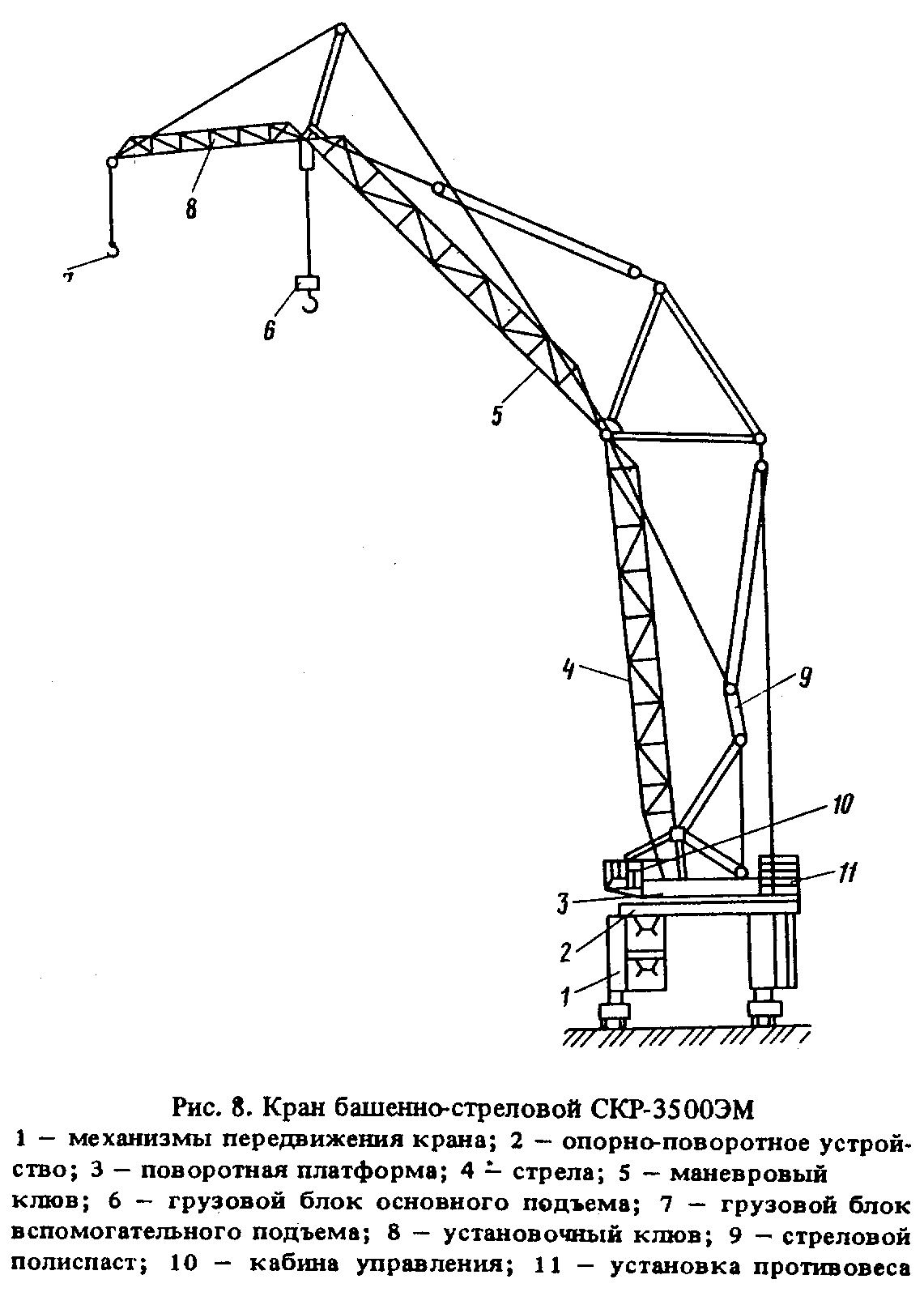 "Рис. 8. Кран башенно-стреловой СКР-3500ЭМ"Нормы времени и расценки на измерители, указанные в таблице┌─────────────────────────────┬──────────┬─────────┬───────┬───────┬────┐│Наименование и состав работ  │Состав    │Измерите-│ Н.вр. │ Расц. │ N  ││                             │звена мон-│ли       │       │       │    ││                             │тажников  │         │       │       │    │├─────────────────────────────┼──────────┼─────────┼───────┼───────┼────┤│ Установка ходовых тележек   │          │         │       │       │    ││                             │          │         │       │       │    ││Разметка мест и установка те-│5 разр.- 1│1 тележка│ 3     │2-39   │ 1  ││лежек на подкрановый  путь  с│4  "   - 2│1 т      │       │       │    ││выверкой и временным раскреп-│3  "   - 1│         │ 1     │0-79,8 │ 2  ││лением                       │          │         │       │       │    │├─────────────────────────────┼──────────┼─────────┼───────┼───────┼────┤│ Монтаж портала              │          │         │       │       │    ││                             │          │         │       │       │    ││1. Установка опор            │6 разр.- 1│1 портал │ 500   │430-00 │ 3  ││2. Установка   рамы  опорной,│5  "   - 2│1 т      │ 10,5  │9-03   │ 4  ││балки, стоек,  фермы с вывер-│4  "   - 2│         │       │       │    ││кой и креплением             │3  "   - 1│         │       │       │    │├─────────────────────────────┼──────────┼─────────┼───────┼───────┼────┤│ Монтаж поворотного          │          │         │       │       │    ││ устройства                  │          │         │       │       │    ││                             │          │         │       │       │    ││1. Установка нижнего  кольца.│6 разр.- 1│1 марка  │ 25    │21-25  │ 5  ││2. Установка      внутреннего│5  "   - 1│1 т      │ 1     │0-85   │ 6  ││кольца,  механизма вращения с│4  "   - 2│         │       │       │    ││кожухами с выверкой и крепле-│3  "   - 1│         │       │       │    ││нием.                        │          │         │       │       │    │├─────────────────────────────┼──────────┼─────────┼───────┼───────┼────┤│ Сборка поворотной платформы │          │         │       │       │    ││                             │          │         │       │       │    ││1. Сборка  центральной  рамы │5 разр.- 1│1 марка  │ 5     │3-89   │ 7  ││2.  Сборка хвостовой рамы    │4  "   - 2│1 т      │ 4     │3-11   │ 8  ││3. Сборка двуногой стойки.   │3  "   - 2│         │       │       │    │├─────────────────────────────┼──────────┼─────────┼───────┼───────┼────┤│ Монтаж поворотной платформы │          │         │       │       │    ││                             │          │         │       │       │    ││1. Установка центральной  ра-│6 разр.- 1│1 платфо-│ 120   │103-20 │ 9  ││мы                           │5  "   - 2│рма      │       │       │    ││2. Установка хвостовой рамы  │4  "   - 2│1 т      │ 7,5   │6-45   │ 10 ││3. Установка надставки       │3  "   - 1│         │       │       │    ││4. Установка двуногой стойки │          │         │       │       │    ││5. Установка  подвески с  вы-│          │         │       │       │    ││веркой и креплением          │          │         │       │       │    │├─────────────────────────────┼──────────┼─────────┼───────┼───────┼────┤│ Сборка стрелы               │          │         │       │       │    ││                             │          │         │       │       │    ││1. Сборка стрелы из отдельных│6 разр.- 1│1 секция │ 69    │59-34  │ 11 ││секций                       │5  "   - 2│1 т      │ 9,5   │8-17   │ 12 ││2. Выверка и крепление       │4  "   - 2│         │       │       │    ││                             │3  "   - 1│         │       │       │    │├─────────────────────────────┼──────────┼─────────┼───────┼───────┼────┤│ Монтаж клювов               │          │         │       │       │    ││                             │          │         │       │       │    ││1. Монтаж маневрового и уста-│6 разр.- 1│1 секция │ 60    │49-56  │ 13 ││новочного клювов с креплением│4  "   - 3│1 т      │ 9,4   │ 7-79  │ 14 ││на стреле                    │3  "   - 1│         │       │       │    ││2. Установка распорок, стоек,│          │         │       │       │    ││оголовка стойки, тяг, шарнира│          │         │       │       │    ││маневрового клюва            │          │         │       │       │    │├─────────────────────────────┼──────────┼─────────┼───────┼───────┼────┤│ Установка лебедок           │          │         │       │       │    ││                             │          │         │       │       │    ││Установка лебедок  с выверкой│6 разр.- 1│1 лебедка│ 10    │8-50   │ 15 ││и креплением                 │5  "   - 1│1 т      │       │       │    ││                             │4  "   - 2│         │ 3     │2-55   │ 16 ││                             │3  "   - 1│         │       │       │    │├─────────────────────────────┼──────────┼─────────┼───────┼───────┼────┤│ Установка кабины управления │          │         │       │       │    ││                             │          │         │       │       │    ││Установка кабины управления с│5 разр.- 1│1 кабина │ 18    │14-36  │ 17 ││выверкой и креплением        │4  "   - 2│         │       │       │    ││                             │3  "   - 1│         │       │       │    │├─────────────────────────────┼──────────┼─────────┼───────┼───────┼────┤│ Установка контргруза        │          │         │       │       │    ││                             │          │         │       │       │    ││Установка контргруза с вывер-│5 разр.- 1│1 блок   │ 12    │9-34   │ 18 ││кой и креплением             │4  "   - 2│1 т      │ 3     │2-33   │ 19 ││                             │3  "   - 2│         │       │       │    │├─────────────────────────────┼──────────┼─────────┼───────┼───────┼────┤│ Запасовка полиспаста        │          │         │       │       │    ││                             │          │         │       │       │    ││1. Размотка каната  с  осмот-│6 разр.- 1│         │       │       │    ││ром                          │5  "   - 2│         │       │       │    ││2. Запасовка вспомогательного│4  "   - 3│         │       │       │    ││троса                        │          │         │       │       │    ││3. Запасовка   полиспаста   с│          │         │       │       │    ││протаскиванием  через  блоки,│          │         │       │       │    ││намотка   каната  на  барабан│          │         │       │       │    ││Полиспаст:                   │          │         │       │       │    ││                             │          │         │       │       │    ││   стреловой                 │          │1 канат  │ 18    │15-75  │ 20 ││                             │          │100 м    │ 13    │11-38  │ 21 ││                             │          ├─────────┼───────┼───────┼────┤│   первого маневрового клюва │          │1 канат  │ 21,5  │16-81  │ 22 ││                             │          │100 м    │ 15    │13-13  │ 23 ││                             │          ├─────────┼───────┼───────┼────┤│   второго маневрового клюва │          │1 канат  │ 13    │11-38  │ 24 ││                             │          │100 м    │ 12,5  │10-94  │ 25 │├─────────────────────────────┼──────────┼─────────┼───────┼───────┼────┤│ Подъем стрелы               │          │         │       │       │    ││                             │          │         │       │       │    ││1. Подъем  стрелы  и  натяжка│6 разр.- 1│1 стрела │ 100   │84-00  │ 26 ││всех полиспастов             │5  "   - 1│1 т      │ 1,7   │1-43   │ 27 ││2. Выверка и установка стрелы│4  "   - 3│         │       │       │    ││в рабочее положение          │3  "   - 1│         │       │       │    │└─────────────────────────────┴──────────┴─────────┴───────┴───────┴────┘Глава 5. Монтаж кранов-перегружателей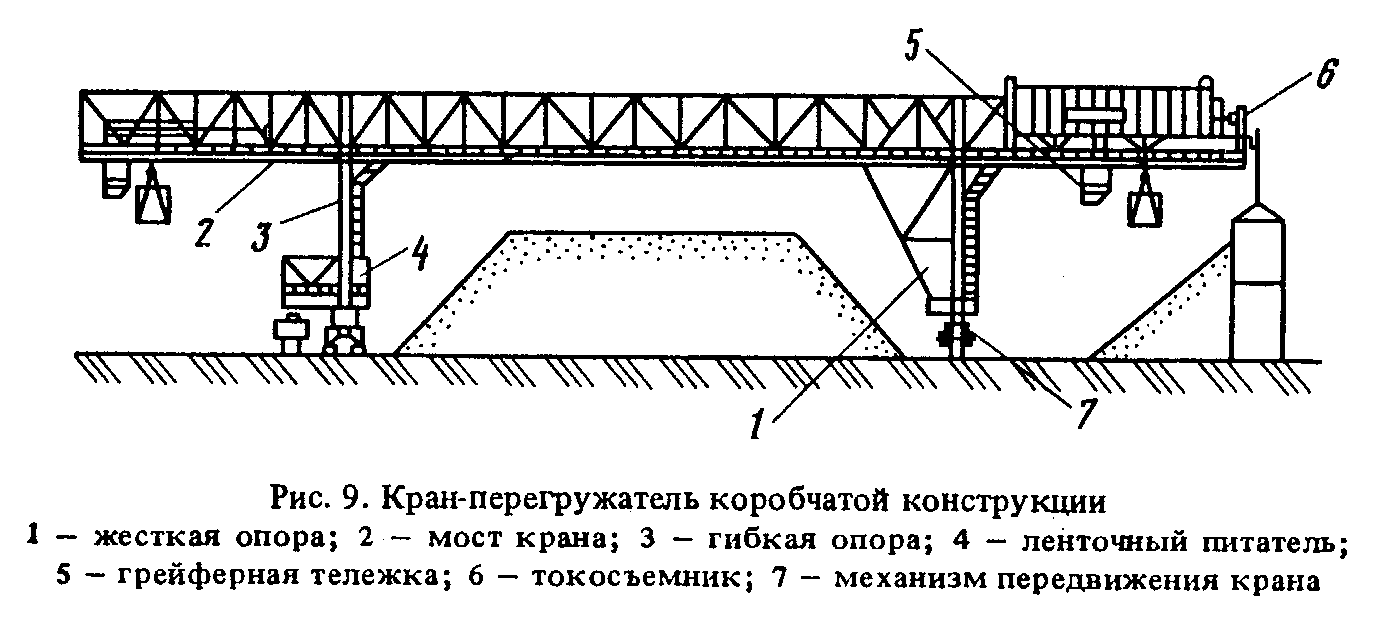 "Рис. 9. Кран-перегружатель коробчатой конструкции"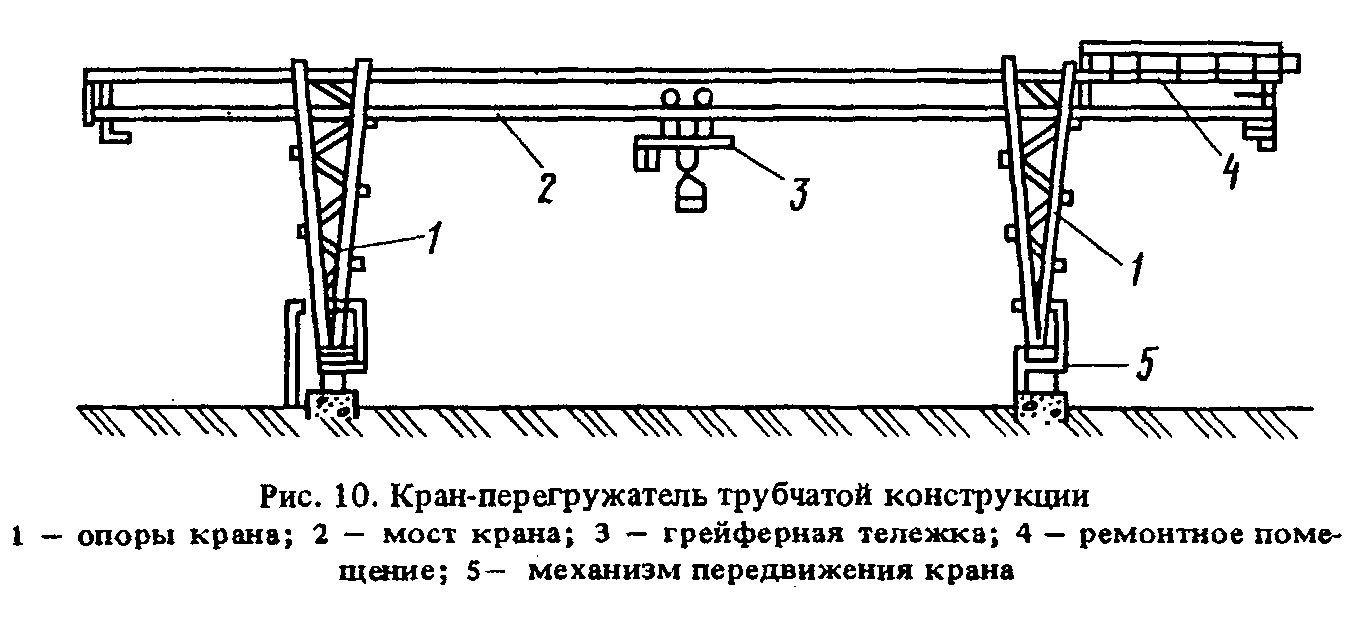 "Рис. 10. Кран-перегружатель трубчатой конструкции"Нормы времени и расценки на измерители, указанные в таблице┌─────────────────────────────┬──────────┬─────────┬───────┬───────┬────┐│Наименование и состав работ  │Состав    │Измерите-│ Н.вр. │ Расц. │ N  ││                             │звена мон-│ли       │       │       │    ││                             │тажников  │         │       │       │    │├─────────────────────────────┼──────────┼─────────┼───────┼───────┼────┤│ Монтаж ходовых балансирных  │          │         │       │       │    ││ тележек                     │          │         │       │       │    ││                             │          │         │       │       │    ││1. Разметка  мест   установки│5 разр.- 1│1 тележка│ 7,8   │6-22   │ 1  ││ходовых  балансирных тележек.│4  "   - 2│1 т      │       │       │    ││2.  Установка  на  рельсы   с│3  "   - 1│         │ 0,5   │0-39,9 │ 2  ││креплением ходовых тележек.  │          │         │       │       │    │├─────────────────────────────┼──────────┼─────────┼───────┼───────┼────┤│ Монтаж редуктора механизма  │          │         │       │       │    ││ передвижения крана          │          │         │       │       │    ││                             │          │         │       │       │    ││1. Установка  и   закрепление│5 разр.- 1│1 редук- │ 9,5   │7-58   │ 3  ││редуктора и тормозов         │4  "   - 2│тор      │       │       │    ││2. Установка  электродвигате-│3  "   - 1│1 т      │ 0,9   │0-71,8 │ 4  ││лей с центровкой, выверкой  и│          │         │       │       │    ││закреплением                 │          │         │       │       │    │├─────────────────────────────┼──────────┼─────────┼───────┼───────┼────┤│ Монтаж опор                 │          │         │       │       │    ││                             │          │         │       │       │    ││1. Укрупнительная сборка опор│6 разр.- 1│1 опора  │ 55    │45-10  │ 5  ││из  отдельных элементов с вы-│5  "   - 1│1 т      │ 4,5   │3-69   │ 6  ││веркой и креплением          │4  "   - 3│         │       │       │    ││2. Подкатка ходовых тележек  │3  "   - 2│         │       │       │    ││3. Установка опор на  тележки│          │         │       │       │    ││с временным  креплением  рас-│          │         │       │       │    ││чалками                      │          │         │       │       │    ││4. Установка  осей для соеди-│          │         │       │       │    ││нения опор с ходовыми  тележ-│          │         │       │       │    ││ками с креплением            │          │         │       │       │    ││5. Установка связей с времен-│          │         │       │       │    ││ным креплением               │          │         │       │       │    ││6. Установка  опорных коробок│          │         │       │       │    ││(для  крана  трубчатой  конс-│          │         │       │       │    ││трукции)                     │          │         │       │       │    │├─────────────────────────────┼──────────┼─────────┼───────┼───────┼────┤│ Установка стяжек опор       │          │         │       │       │    ││                             │          │         │       │       │    ││Установка стяжек с выверкой и│6 разр.- 1│1 стяжка │ 35    │27-65  │ 7  ││креплением                   │4  "   - 2│1 т      │ 3,9   │3-08   │ 8  ││                             │3  "   - 3│         │       │       │    │├─────────────────────────────┼──────────┼─────────┼───────┼───────┼────┤│ Сборка моста                │          │         │       │       │    ││                             │          │         │       │       │    ││1. Выкладка  временных  опор.│6 разр.- 1│1 мост   │ 375   │309-38 │ 9  ││2. Сборка  моста из отдельных│5  "   - 1│1 т      │ 9,8   │8-09   │ 10 ││элементов с выверкой и  креп-│4  "   - 2│         │       │       │    ││лением.                      │3  "   - 2│         │       │       │    │├─────────────────────────────┼──────────┼─────────┼───────┼───────┼────┤│ Сборка рамы грейферной      │          │         │       │       │    ││ тележки                     │          │         │       │       │    ││                             │          │         │       │       │    ││Сборка рамы  тележки  из  от-│5 разр.- 1│1 рама   │ 45    │35-10  │ 11 ││дельных  частей  с выверкой и│4  "   - 3│1 т      │ 4,8   │3-74   │ 12 ││креплением                   │3  "   - 2│         │       │       │    │├─────────────────────────────┼──────────┼─────────┼───────┼───────┼────┤│ Монтаж грейферной тележки   │          │         │       │       │    ││                             │          │         │       │       │    ││1. Установка на мост  рамы  с│То же     │1 тележка│ 52    │40-56  │ 13 ││креплением                   │          │1 т      │ 10    │7-80   │ 14 ││2. Установка на раму механиз-│          │         │       │       │    ││мов  подъема  с   выверкой  и│          │         │       │       │    ││креплением                   │          │         │       │       │    │├─────────────────────────────┼──────────┼─────────┼───────┼───────┼────┤│ Подъем моста                │          │         │       │       │    ││                             │          │         │       │       │    ││1. Подъем  моста крана-перег-│6 разр.- 2│1 мост   │ 195   │161-07 │ 15 ││ружателя двумя гидроподъемни-│5  "   - 3│1 т      │ 0,9   │0-74,3 │ 16 ││ками  с осмотром механизмов в│4  "   - 6│         │       │       │    ││процессе подъема             │3  "   - 4│         │       │       │    ││2. Устранение заеданий балок,│          │         │       │       │    ││установка  и  снятие колец  и│          │         │       │       │    ││лент (при  подъеме трубчатого│          │         │       │       │    ││крана)                       │          │         │       │       │    │├─────────────────────────────┼──────────┼─────────┼───────┼───────┼────┤│ Сборка опор с мостом        │          │         │       │       │    ││                             │          │         │       │       │    ││1. Оснастка  полиспастов  для│6 разр.- 1│1 кран   │ 350   │280-00 │ 17 ││оттяжки опоры                │5  "   - 1│1 т      │ 1,3   │1-04   │ 18 ││2. Подкатка  опор (в  сборе с│4  "   - 7│         │       │       │    ││механизмами передвижения) под│3  "   - 3│         │       │       │    ││мост  крана  при помощи элек-│          │         │       │       │    ││трических лебедок            │          │         │       │       │    ││3. Стыковка и крепление верх-│          │         │       │       │    ││ней части опоры, смонтарован-│          │         │       │       │    ││ной на мосту с нижней частью │          │         │       │       │    ││4. Снятие монтажных связей  с│          │         │       │       │    ││опоры                        │          │         │       │       │    ││5. Распасовка       временных│          │         │       │       │    ││полиспастов                  │          │         │       │       │    │├─────────────────────────────┼──────────┼─────────┼───────┼───────┼────┤│ Установка рельсов под       │          │         │       │       │    ││ грейферную тележку          │          │         │       │       │    ││                             │          │         │       │       │    ││1. Раскладка рельсов по ездо-│5 разр.- 1│1 м      │ 1,2   │0-96   │ 19 ││вым балкам                   │4  "   - 1│         │       │       │    ││2. Выверка установки рельсов │3  "   - 1│         │       │       │    ││3. Крепление   рельсов  между│          │         │       │       │    ││собой и к  ездовым  балкам  с│          │         │       │       │    ││установкой  уголков, планок и│          │         │       │       │    ││упоров                       │          │         │       │       │    │├─────────────────────────────┼──────────┼─────────┼───────┼───────┼────┤│ Монтаж ремонтного помещения │          │         │       │       │    ││                             │          │         │       │       │    ││1. Установка нижней части ре-│6 разр.- 1│1 поме-  │ 94    │76-38  │ 20 ││монтного помещения           │4  "   - 1│щение    │       │       │    ││2. Стыковка с мостом         │3  "   - 2│1 т      │ 2,5   │2-03   │ 21 ││3. Установка  верхней   части│          │         │       │       │    ││помещения с креплением       │          │         │       │       │    │├─────────────────────────────┼──────────┼─────────┼───────┼───────┼────┤│ Сборка бункера и подвесок   │          │         │       │       │    ││                             │          │         │       │       │    ││Сборка бункера и подвесок под│5 разр.- 1│1 т      │ 11,5  │8-91   │ 22 ││клепку на шпальных клетках   │4  "   - 1│         │       │       │    ││                             │3  "   - 2│         │       │       │    │├─────────────────────────────┼──────────┼─────────┼───────┼───────┼────┤│ Установка бункера на        │          │         │       │       │    ││ рельсовом пути              │          │         │       │       │    ││                             │          │         │       │       │    ││1. Сборка  верхних  и  нижних│5 разр.- 1│1 т      │ 3,8   │2-96   │ 23 ││частей подвесок              │4  "   - 2│         │       │       │    ││2. Оснастка подъемного полис-│3  "   - 2│         │       │       │    ││паста                        │          │         │       │       │    ││3. Установка  бункера  с под-│          │         │       │       │    ││весками на рельсовый путь    │          │         │       │       │    ││4. Снятие и распасовка полис-│          │         │       │       │    ││паста                        │          │         │       │       │    │├─────────────────────────────┼──────────┼─────────┼───────┼───────┼────┤│ Установка бункера на опоре  │          │         │       │       │    ││ крана                       │          │         │       │       │    ││                             │          │         │       │       │    ││1. Оснастка подъемного полис-│5 разр.- 1│1 т      │ 5,6   │4-36   │ 24 ││паста                        │4  "   - 2│         │       │       │    ││2. Установка бункера на опору│3  "   - 2│         │       │       │    ││крана с выверкой и креплением│          │         │       │       │    ││временными болтами и пробками│          │         │       │       │    ││3. Снятие и распасовка полис-│          │         │       │       │    ││паста                        │          │         │       │       │    │├─────────────────────────────┼──────────┼─────────┼───────┼───────┼────┤│ Монтаж пластинчатого        │          │         │       │       │    ││ питателя                    │          │         │       │       │    ││                             │          │         │       │       │    ││1. Технический осмотр муфты и│6 разр.- 1│1 т      │ 6,2   │5-01   │ 25 ││подшипника питателя          │4  "   - 2│         │       │       │    ││2. Установка   в    проектное│3  "   - 2│         │       │       │    ││положение  питателя с крепле-│          │         │       │       │    ││нием                         │          │         │       │       │    ││3. Установка    редуктора   в│          │         │       │       │    ││сборе  с  электродвигателем с│          │         │       │       │    ││центрированием и креплением  │          │         │       │       │    ││4. Установка  воронки и маят-│          │         │       │       │    ││никовой заслонки             │          │         │       │       │    │├─────────────────────────────┼──────────┼─────────┼───────┼───────┼────┤│ Установка буферов кранового │          │         │       │       │    ││ пути грейферной тележки     │          │         │       │       │    ││                             │          │         │       │       │    ││Установка буферов на  ездовые│5 разр.- 1│1 буфер  │ 18    │14-40  │ 26 ││балки с выверкой и  креплени-│4  "   - 1│1 т      │ 2,5   │2-00   │ 27 ││ем.                          │3  "   - 1│         │       │       │    │├─────────────────────────────┼──────────┼─────────┼───────┼───────┼────┤│ Установка кронштейнов       │          │         │       │       │    ││ троллеедержателей           │          │         │       │       │    ││                             │          │         │       │       │    ││1. Разметка  мест  установки.│4 разр.- 1│1 т      │ 19    │14-16  │ 28 ││2. Установка  кронштейнов  на│3  "   - 1│         │       │       │    ││нижнем  поясе моста с крепле-│          │         │       │       │    ││нием.                        │          │         │       │       │    │├─────────────────────────────┼──────────┼─────────┼───────┼───────┼────┤│ Монтаж кабины управления    │          │         │       │       │    ││                             │          │         │       │       │    ││1. Сборка кабины с  креплени-│5 разр.- 1│1 кабина │ 15    │11-48  │ 29 ││ем                           │4  "   - 2│         │       │       │    ││2. Подъем и установка  кабины│3  "   - 3│         │       │       │    ││с выверкой и креплением      │          │         │       │       │    │├─────────────────────────────┼──────────┼─────────┼───────┼───────┼────┤│ Монтаж преобразовательного  │          │         │       │       │    ││ агрегата                    │          │         │       │       │    ││                             │          │         │       │       │    ││1. Установка  рамы под преоб-│6 разр.- 1│1 т      │ 3,8   │3-23   │ 30 ││разовательный агрегат        │4  "   - 1│         │       │       │    ││2. Установка   генераторов  и│3  "   - 1│         │       │       │    ││электродвигателей по  месту с│          │         │       │       │    ││выверкой и креплением        │          │         │       │       │    │├─────────────────────────────┼──────────┼─────────┼───────┼───────┼────┤│ Монтаж системы охлаждения   │          │         │       │       │    ││                             │          │         │       │       │    ││1. Установка   вентилятора  с│5 разр.- 1│1 т      │ 45    │36-00  │ 31 ││креплением                   │4  "   - 1│         │       │       │    ││2. Установка патрубков с сое-│3  "   - 1│         │       │       │    ││динением их и  присоединением│          │         │       │       │    ││к вентилятору                │          │         │       │       │    │├─────────────────────────────┼──────────┼─────────┼───────┼───────┼────┤│ Сборка шатра грейферной     │          │         │       │       │    ││ тележки                     │          │         │       │       │    ││                             │          │         │       │       │    ││1. Укрупнительная сборка кар-│5 разр.- 1│1 шатер  │ 48    │37-34  │ 32 ││каса шатра                   │4  "   - 2│1 т      │ 5,5   │4-28   │ 33 ││2. Укрупнительная сборка лис-│3  "   - 2│         │       │       │    ││тов обшивки                  │          │         │       │       │    │├─────────────────────────────┼──────────┼─────────┼───────┼───────┼────┤│ Установка шатра грейферной  │          │         │       │       │    ││ тележки                     │          │         │       │       │    ││                             │          │         │       │       │    ││1. Установка  каркаса  шатра.│То же     │1 шатер  │ 28    │21-78  │ 34 ││2. Установка листов обшивки с│          │1 т      │ 3,6   │2-80   │ 35 ││креплением.                  │          │         │       │       │    │├─────────────────────────────┼──────────┼─────────┼───────┼───────┼────┤│ Установка вентиляторов      │          │         │       │       │    ││ грейферной тележки          │          │         │       │       │    ││                             │          │         │       │       │    ││Установка и  крепление венти-│5 разр.- 1│1 венти- │ 8     │6-44   │ 36 ││ляторов с насадкой лопастей и│3  "   - 1│лятор    │       │       │    ││торцевой крышки              │          │1 т      │ 3,9   │3-14   │ 37 │├─────────────────────────────┼──────────┼─────────┼───────┼───────┼────┤│ Сборка грейфера             │          │         │       │       │    ││                             │          │         │       │       │    ││Сборка грейфера  со  стыковой│6 разр.- 1│1 грей-  │ 13,5  │10-97  │ 38 ││челюстей,  установкой верхних│4  "   - 1│фер      │       │       │    ││и  нижних  блоков и подвижных│3  "   - 2│1 т      │ 1,2   │0-97,5 │ 39 ││балок.                       │          │         │       │       │    │├─────────────────────────────┼──────────┼─────────┼───────┼───────┼────┤│ Запасовка полиспастов       │          │         │       │       │    ││ грейфера                    │          │         │       │       │    ││                             │          │         │       │       │    ││1. Подготовка  подвески  тра-│5 разр.- 1│1 канат  │ 28    │21-78  │ 40 ││версы к запасовке            │4  "   - 2│100 м    │ 9,5   │7-39   │ 41 ││2. Размотка каната           │3  "   - 2│         │       │       │    ││3. Запасовка полиспастов     │          │         │       │       │    │├─────────────────────────────┼──────────┼─────────┼───────┼───────┼────┤│ Установка ограничителя      │          │         │       │       │    ││ перекоса моста              │          │         │       │       │    ││                             │          │         │       │       │    ││1. Сборка  по месту ограничи-│5 разр.- 1│1 ограни-│ 6,5   │5-53   │ 42 ││теля перекоса  моста  из  от-│4  "   - 1│читель   │       │       │    ││дельных  деталей с креплением│          │         │       │       │    ││к конструкции моста          │          │         │       │       │    ││2. Запасовка каната          │          │         │       │       │    │├─────────────────────────────┼──────────┼─────────┼───────┼───────┼────┤│ Установка башмаков          │          │         │       │       │    ││ токоприемника               │          │         │       │       │    ││                             │          │         │       │       │    ││Установка башмаков на  штанге│6 разр.- 1│1 башмак │ 12,5  │10-10  │ 43 ││рамы   грейферной  тележки  с│4  "   - 2│1 т      │ 6,2   │5-01   │ 44 ││креплением.                  │3  "   - 2│         │       │       │    │├─────────────────────────────┼──────────┼─────────┼───────┼───────┼────┤│ Монтаж токоподвода          │          │         │       │       │    ││                             │          │         │       │       │    ││1. Разметка  мест  установки.│6 разр.- 1│1 т      │ 22    │19-53  │ 45 ││2. Установка  листов, швелле-│5  "   - 1│         │       │       │    ││ров и кронштейнов  токоподво-│4  "   - 2│         │       │       │    ││да                           │          │         │       │       │    ││3. Установка рычага полиспас-│          │         │       │       │    ││та                           │          │         │       │       │    ││4. Установка лебедки         │          │         │       │       │    ││5. Установка кареток         │          │         │       │       │    ││6. Заводка цепи на каретки   │          │         │       │       │    ││7. Установка блоков          │          │         │       │       │    ││8. Запасовка стального каната│          │         │       │       │    │├─────────────────────────────┼──────────┼─────────┼───────┼───────┼────┤│ Монтаж ремонтного           │          │         │       │       │    ││ оборудования                │          │         │       │       │    ││                             │          │         │       │       │    ││1. Установка узлов ремонтного│6 разр.- 1│1 т      │ 18    │16-56  │ 46 ││оборудования                 │5  "   - 1│         │       │       │    ││2. Установка     ограждающего│4  "   - 1│         │       │       │    ││кожуха                       │          │         │       │       │    ││3. Запасовка стального каната│          │         │       │       │    ││механизма подъема            │          │         │       │       │    ││4. Установка электродвигателя│          │         │       │       │    │└─────────────────────────────┴──────────┴─────────┴───────┴───────┴────┘Глава 6. Монтаж кранов консольных§ Е28-2-20. Монтаж крана велосипедногоСостав звена     Монтажники 4 разр. - 2         "      3  "    - 2Нормы времени и расценки на измерители, указанные в таблице┌─────────────────────────────────────┬────────────┬───────┬───────┬────┐│     Наименование и состав работ     │ Измерители │ Н.вр. │ Расц. │ N  │├─────────────────────────────────────┼────────────┼───────┼───────┼────┤│1. Сборка крана из отдельных  элемен-│  1 кран    │ 31    │23-10  │ 1  ││тов                                  │  1 т массы │ 2,4   │ 1-79  │ 2  ││2. Установка крана                   │            │       │       │    ││3. Установка  блоков  и  запасовка их│            │       │       │    ││стальным канатом                     │            │       │       │    ││4. Надевание и крепление цепей       │            │       │       │    ││5. Испытание  крана  вхолостую  и под│            │       │       │    ││нагрузкой                            │            │       │       │    │└─────────────────────────────────────┴────────────┴───────┴───────┴────┘§ Е28-2-21. Монтаж кранов консольныхСостав звена     Монтажники 5 разр. - 1        "       4  "    - 2        "       3  "    - 2Нормы времени и расценки на измерители, указанные в таблице┌─────────────────────────────────────┬────────────┬───────┬───────┬────┐│     Наименование и состав работ     │ Измерители │ Н.вр. │ Расц. │ N  │├─────────────────────────────────────┼────────────┼───────┼───────┼────┤│1. Сборка  металлоконструкций  крана │ 1 кран     │ 12,5  │ 9-73  │ 1  ││2. Установка металлоконструкций крана│ 1 т массы  │ 10,5  │ 8-17  │ 2  ││(мачт,  ферм,  укосин,   монорельсов,│            │       │       │    ││опорных  конструкций)                │            │       │       │    ││3. Установка механизма передвижения и│            │       │       │    ││всех подшипников крана               │            │       │       │    ││4. Установка   грузовой   тележки  на│            │       │       │    ││рельсовый путь                       │            │       │       │    ││5. Оснастка  подъемного  полиспаста и│            │       │       │    ││блоков механизма передвижения тележки│            │       │       │    ││6. Выверка всех частей крана         │            │       │       │    ││7. Испытание  крана  вхолостую  и под│            │       │       │    ││нагрузкой                            │            │       │       │    │└─────────────────────────────────────┴────────────┴───────┴───────┴────┘Глава 7. Разные работыНормами и расценками настоящей главы предусмотрены работы, встречающиеся при монтаже кранов различных типов.§ Е28-2-22. Установка рельсовых захватовНормы времени и расценки на измерители, указанные в таблице┌─────────────────────────────┬──────────┬─────────┬───────┬───────┬────┐│Наименование и состав работ  │Состав    │Измерите-│ Н.вр. │ Расц. │ N  ││                             │звена мон-│ли       │       │       │    ││                             │тажников  │         │       │       │    │├─────────────────────────────┼──────────┼─────────┼───────┼───────┼────┤│ Установка захвата           │          │         │       │       │    ││ с электрическим приводом    │          │         │       │       │    ││                             │          │         │       │       │    ││1. Установка  захвата с креп-│6 разр.- 1│         │       │       │    ││лением                       │4   "  - 1│         │       │       │    ││2. Запасовка стальных канатов│3   "  - 2│         │       │       │    ││При массе захвата т:         │          │         │       │       │    ││   до 2                      │          │1 захват │ 6,3   │5-12   │ 1  ││                             │          │1 т      │ 7,5   │6-09   │ 2  │├─────────────────────────────┼──────────┼─────────┼───────┼───────┼────┤│   св.2                      │6 разр.- 1│1 захват │ 12,5  │10-10  │ 3  ││                             │4   "  - 2│1 т      │ 4,4   │3-56   │ 4  ││                             │3   "  - 2│         │       │       │    ││                             │          │         │       │       │    │├─────────────────────────────┼──────────┼─────────┼───────┼───────┼────┤│ Установка захвата           │          │         │       │       │    ││ с ручным приводом           │          │         │       │       │    ││                             │          │         │       │       │    ││Установка захвата с креплени-│6 разр.- 1│1 захват │ 0,98  │0-83,3 │ 5  ││ем                           │4   "  - 1│1 т      │ 9,7   │8-25   │ 6  ││                             │3   "  - 1│         │       │       │    │└─────────────────────────────┴──────────┴─────────┴───────┴───────┴────┘§ Е28-2-23. Установка лестниц, площадок и огражденийНорма времени и расценка на 1 т┌───────────────────────────────────────┬────────────┬───────┬──────────┐│              Состав работы            │ Состав зве-│ Н.вр. │ Расц.    ││                                       │ на монтаж- │       │          ││                                       │ ников      │       │          │├───────────────────────────────────────┼────────────┼───────┼──────────┤│Установка лестниц, площадок и огражде- │ 4 разр.- 2 │    22 │  16-72   ││ний с креплением                       │ 3   "  - 1 │       │          │└───────────────────────────────────────┴────────────┴───────┴──────────┘§ Е28-2-24. Монтаж вспомогательных приспособленийНорма времени и расценка на 1 т массы крана┌───────────────────────────────────────┬────────────┬───────┬──────────┐│              Состав работы            │ Состав зве-│ Н.вр. │ Расц.    ││                                       │ на монтаж- │       │          ││                                       │ ников      │       │          │├───────────────────────────────────────┼────────────┼───────┼──────────┤│Установка подмостей, монтажных лестниц,│ 4 разр.- 1 │ 0,3   │   0-21,9 ││люлек, якорей и деревянных настилов    │ 3  "   - 2 │       │          │└───────────────────────────────────────┴────────────┴───────┴──────────┘§ Е28-2-25. Установка мелких механизмов и приборовСостав звена     Монтажники 4 разр. - 1         "      3  "    - 1Нормы времени и расценки на измерители, указанные в таблице┌─────────────────────────────────┬──────────────┬───────┬───────┬──────┐│   Наименование и состав работ   │ Измерители   │ Н.вр. │ Расц. │   N  │├─────────────────────────────────┼──────────────┼───────┼───────┼──────┤│    Установка ограничителя       │              │       │       │      ││     грузоподъемности            │              │       │       │      ││                                 │              │       │       │      ││Установка ограничителя грузоподь-│1 ограничитель│  3,5  │ 2-61  │   1  ││емности с креплением             │              │       │       │      │├─────────────────────────────────┼──────────────┼───────┼───────┼──────┤│       Установка кольцевого      │              │       │       │      ││       токосъемника              │              │       │       │      ││                                 │              │       │       │      ││Установка кольцевого токосъемника│1 токосъемник │  0,5  │ 0-37,3│   2  ││с креплением                     │              │       │       │      │├─────────────────────────────────┼──────────────┼───────┼───────┼──────┤│       Установка указателя       │              │       │       │      ││       вылета стрелы             │              │       │       │      ││                                 │              │       │       │      ││Установка указателя вылета стрелы│1 указатель   │  0,5  │ 0-37,3│   3  ││с креплением                     │              │       │       │      │├─────────────────────────────────┼──────────────┼───────┼───────┼──────┤│      Установка конечных         │              │       │       │      ││     выключателей                │              │       │       │      ││                                 │              │       │       │      ││Установка конечных выключателей  │1 выключатель │   0,5 │ 0-37,3│   4  ││с креплением                     │              │       │       │      │├─────────────────────────────────┼──────────────┼───────┼───────┼──────┤│      Установка указателя        │              │       │       │      ││       давления ветра            │              │       │       │      ││                                 │              │       │       │      ││Установка указателя с креплением.│1 указатель   │   0,3 │ 0-22,4│   5  │└─────────────────────────────────┴──────────────┴───────┴───────┴──────┘§ Е28-2-26. Технический осмотр и смазка всех узлов кранаНормы времени и расценки на измерители, указанные в таблице┌─────────────────────────────┬──────────┬─────────┬───────┬───────┬────┐│Наименование и состав работ  │Состав    │Измерите-│ Н.вр. │ Расц. │ N  ││                             │звена мон-│ли       │       │       │    ││                             │тажников  │         │       │       │    │├─────────────────────────────┼──────────┼─────────┼───────┼───────┼────┤│1. Снятие кожухов и крышек   │4 разр.- 1│1 кран   │  17   │12-67  │ 1  ││2. Осмотр механизмов         │3  "   - 1│1 т гру- │  0,5  │0-37,3 │ 2  ││3. Шприцевание подшипников   │          │зоподъем-│       │       │    ││4. Заливка масла в редукторы │          │ности    │       │       │    ││5. Установка кожухов и крышек│          │         │       │       │    │└─────────────────────────────┴──────────┴─────────┴───────┴───────┴────┘Примечание. При определении грузоподъемности крана следует принимать сумму грузоподъемности главных и вспомогательных подъемов.§ E28-2-27. Испытание крановСостав звена     Монтажники 6 разр. - 1        "       4   "   - 2        "       3   "   - 2Нормы времени и расценки на измерители, указанные в таблице┌─────────────────────────────┬──────────┬─────────┬───────┬───────┬────┐│       Состав работы         │Грузоподъ-│Измерите-│ Н.вр. │ Расц. │ N  ││                             │емность, т│ли       │       │       │    │├─────────────────────────────┼──────────┼─────────┼───────┼───────┼────┤│1. Подготовка груза          │До 25     │1 кран   │ 37,5  │30-30  │ 1  ││2. Проверка системы смазки   │          │1 т гру- │ 0,24  │0-19,4 │ 2  ││3. Опробование  работы  меха-│          │зоподъем-│       │       │    ││низмов  вхолостую и под  наг-│          │ности    │       │       │    ││рузкой   с   регулировкой   и│          ├─────────┼───────┼───────┼────┤│устранением      обнаруженных│Св.25     │1 кран   │ 104   │84-03  │ 3  ││дефектов                     │          │1 т гру- │ 0,59  │0-47,7 │ 4  ││4. Наблюдевие    за   работой│          │зоподъем-│       │       │    ││механизмов в течение установ-│          │ности    │       │       │    ││ленного календарного времени │          │         │       │       │    │└─────────────────────────────┴──────────┴─────────┴───────┴───────┴────┘Примечание. При определении грузоподъемности крана следует принимать сумму грузоподъемности главных и вспомогательных подъемов.§ Е28-2-28. Демонтаж рельсовых захватовНормы времени и расценки на измерители, указанные в таблице┌─────────────────────────────┬──────────┬─────────┬───────┬───────┬────┐│Наименование и состав работ  │Состав    │Измерите-│ Н.вр. │ Расц. │ N  ││                             │звена мон-│ли       │       │       │    ││                             │тажников  │         │       │       │    │├─────────────────────────────┼──────────┼─────────┼───────┼───────┼────┤│ Снятие захвата с            │          │         │       │       │    ││ электрическим приводом      │          │         │       │       │    ││                             │          │         │       │       │    ││1. Распасовка стального кана-│6 разр.- 1│         │       │       │    ││та                           │4  "   - 1│         │       │       │    ││2. Снятие захвата            │3  "   - 2│         │       │       │    ││3. Маркировка. При массе зах-│          │         │       │       │    ││вата, т:                     │          │         │       │       │    ││                             │          │         │       │       │    ││   до 2                      │          │1 захват │ 2,8   │2-28   │ 1  ││                             │          │1 т      │ 3,3   │2-68   │ 2  │├─────────────────────────────┤          ├─────────┼───────┼───────┼────┤│   св.2                      │          │1 захват │ 5,7   │4-63   │ 3  ││                             │          │1 т      │  2    │1-63   │ 4  │├─────────────────────────────┼──────────┼─────────┼───────┼───────┼────┤│ Снятие захвата с ручным     │          │         │       │       │    ││ приводом                    │          │         │       │       │    ││                             │          │         │       │       │    ││1. Снятие захвата            │4 разр.- 1│1 захват │ 0,44  │0-32,8 │ 5  ││2. Маркировка                │3  "   - 1│1 т      │ 4,3   │3-20   │ 6  │└─────────────────────────────┴──────────┴─────────┴───────┴───────┴────┘§ Е28-2-29. Демонтаж лестниц, площадок, огражденийНорма времени и расценка на 1 т конструкций┌───────────────────────────────────────┬────────────┬───────┬──────────┐│             Состав работы             │ Состав зве-│ Н.вр. │ Расц.    ││                                       │ на монтаж- │       │          ││                                       │ ников      │       │          │├───────────────────────────────────────┼────────────┼───────┼──────────┤│Снятие лестниц, площадок и ограждений  │3 разр. - 2 │ 9,6   │   6-72   │└───────────────────────────────────────┴────────────┴───────┴──────────┘§ Е28-2-30. Газовая резка и прихватка сваркой
при монтаже и демонтаже крановНормы времени и расценки на 1 т конструкции┌───────────────────────────────────┬────────────┬───────┬────────┬─────┐│       Наименование работ          │ Состав зве-│ Н.вр. │ Расц.  │ N   ││                                   │ на монтаж- │       │        │     ││                                   │ ников      │       │        │     │├───────────────────────────────────┼────────────┼───────┼────────┼─────┤│Газовая резка                      │Газорезчик  │ 0,11  │ 0-08,7 │  1  ││                                   │4 разр.     │       │        │     │├───────────────────────────────────┼────────────┼───────┼────────┼─────┤│Прихватка сваркой                  │Электросвар-│ 0,15  │ 0-11,9 │  2  ││                                   │щик 4 разр. │       │        │     │└───────────────────────────────────┴────────────┴───────┴────────┴─────┘